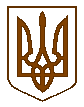 ПЕРВОМАЙСЬКА МІСЬКА РАДАМИКОЛАЇВСЬКОЇ ОБЛАСТІВИКОНАВЧИЙ КОМІТЕТП Р О Т О К О Лзасідання виконавчого комітетувід  10.01.2020 №1
м. Первомайськ
У засіданні взяли участь члени виконавчого комітету міської ради:Головує – Олександр КУКУРУЗА – перший заступник міського головиБОНДАРЧУК Сергій, КАПАЦИНА Василь, КІНЖАЛОВ Олександр, КОЛЕСНІЧЕНКО Ольга, ОБОЛЕНСЬКА Тетяна,   ОЛІШЕВСЬКА Наталія, ОСТАПЕНКО Галина, ОСТРОВСЬКА Ірина (6-40), ПАСТУШОК Оксана, ПІТЕРМАН Семен, ПОСТЕРНАК Лілія, СВІДЕРКО Світлана, ТОВСТА Наталія, ЧЕБАНЕНКО Алла.
Відсутні члени виконавчого комітету міської ради:БІДНАРИК Анатолій, БОГАТИРЬОВ Борис,  БОРИК Геннадій, ДРОМАШКО Людмила, ФОМІНЦЕВ Олександр, ЦИМБАЛЮК Руслан.                           
Присутні на засіданні виконавчого комітету міської ради:Перший заступник                                                   міського голови	       Олександр КУКУРУЗАКеруюча справами виконавчого	                                     комітету міської ради    	      Лілія ПОСТЕРНАКМісце проведення –
зал засідань виконкомуЗасідання почалося о 10 год. 00 хв.Засідання закінчилося о 11 год.00 хв.БАНДУРА Ольга	-ВАСИЛЬЄВ Володимир	-ВОЛОШИН Григорій	-ГНІДЕНКО Василь	-ГРИНЧАК Олег	-ГУРСЬКИЙ Олександр	-ОЛІЙНИК Андрій	-ПЕРЖИНСЬКИЙ Денис	-ПЕРКОВА Наталія             -ПЕШКОВА Олена	-ПОЛЯКОВА Олена	-СТЕПУЛ Аліна	-ХОМЕНКО В’ячеслав 	-ШЕВЧЕНКО Вікторія	-ШУГУРОВ Сергій	-ЯГНЮК Ольга                    -	БАНДУРА Ольга	-ВАСИЛЬЄВ Володимир	-ВОЛОШИН Григорій	-ГНІДЕНКО Василь	-ГРИНЧАК Олег	-ГУРСЬКИЙ Олександр	-ОЛІЙНИК Андрій	-ПЕРЖИНСЬКИЙ Денис	-ПЕРКОВА Наталія             -ПЕШКОВА Олена	-ПОЛЯКОВА Олена	-СТЕПУЛ Аліна	-ХОМЕНКО В’ячеслав 	-ШЕВЧЕНКО Вікторія	-ШУГУРОВ Сергій	-ЯГНЮК Ольга                    -	БАНДУРА Ольга	-ВАСИЛЬЄВ Володимир	-ВОЛОШИН Григорій	-ГНІДЕНКО Василь	-ГРИНЧАК Олег	-ГУРСЬКИЙ Олександр	-ОЛІЙНИК Андрій	-ПЕРЖИНСЬКИЙ Денис	-ПЕРКОВА Наталія             -ПЕШКОВА Олена	-ПОЛЯКОВА Олена	-СТЕПУЛ Аліна	-ХОМЕНКО В’ячеслав 	-ШЕВЧЕНКО Вікторія	-ШУГУРОВ Сергій	-ЯГНЮК Ольга                    -	БАНДУРА Ольга	-ВАСИЛЬЄВ Володимир	-ВОЛОШИН Григорій	-ГНІДЕНКО Василь	-ГРИНЧАК Олег	-ГУРСЬКИЙ Олександр	-ОЛІЙНИК Андрій	-ПЕРЖИНСЬКИЙ Денис	-ПЕРКОВА Наталія             -ПЕШКОВА Олена	-ПОЛЯКОВА Олена	-СТЕПУЛ Аліна	-ХОМЕНКО В’ячеслав 	-ШЕВЧЕНКО Вікторія	-ШУГУРОВ Сергій	-ЯГНЮК Ольга                    -	завідувач сектору з питань енергоефективності, транспорту та зв’язку управління економіки міської ради  (12-14);активіст міста (5);активіст міста (5-39);старший інспектор інспекції з благоустрою апарату виконавчого комітету міської ради (4- 5);начальник управління містобудування, архітектури, комунальної власності та земельних питань  міської ради (32-36);журналіст ТВ «Олта» (6-31);головний спеціаліст відділу кадрової та мобілізаційно-оборонної роботи апарату виконавчого комітету міської ради (7-8);активіст міста (7);начальник управління у справах дітей міської ради (15-25);активіст міста (5-39);головний спеціаліст - юрисконсульт юридичного відділу апарату виконавчого комітету міської ради (1-40);журналіст міської щотижневої інформаційно-рекламної газети «ТВ Всесвіт» (1-40);активіст міста (5-39);заступник начальника управління житлово-комунального господарства міської ради з питань благоустрою та охорони навколишнього природного середовища (6);начальник фінансового управління міської ради (39);начальник загального відділу апарату виконавчого комітету міської ради (1-40).завідувач сектору з питань енергоефективності, транспорту та зв’язку управління економіки міської ради  (12-14);активіст міста (5);активіст міста (5-39);старший інспектор інспекції з благоустрою апарату виконавчого комітету міської ради (4- 5);начальник управління містобудування, архітектури, комунальної власності та земельних питань  міської ради (32-36);журналіст ТВ «Олта» (6-31);головний спеціаліст відділу кадрової та мобілізаційно-оборонної роботи апарату виконавчого комітету міської ради (7-8);активіст міста (7);начальник управління у справах дітей міської ради (15-25);активіст міста (5-39);головний спеціаліст - юрисконсульт юридичного відділу апарату виконавчого комітету міської ради (1-40);журналіст міської щотижневої інформаційно-рекламної газети «ТВ Всесвіт» (1-40);активіст міста (5-39);заступник начальника управління житлово-комунального господарства міської ради з питань благоустрою та охорони навколишнього природного середовища (6);начальник фінансового управління міської ради (39);начальник загального відділу апарату виконавчого комітету міської ради (1-40).завідувач сектору з питань енергоефективності, транспорту та зв’язку управління економіки міської ради  (12-14);активіст міста (5);активіст міста (5-39);старший інспектор інспекції з благоустрою апарату виконавчого комітету міської ради (4- 5);начальник управління містобудування, архітектури, комунальної власності та земельних питань  міської ради (32-36);журналіст ТВ «Олта» (6-31);головний спеціаліст відділу кадрової та мобілізаційно-оборонної роботи апарату виконавчого комітету міської ради (7-8);активіст міста (7);начальник управління у справах дітей міської ради (15-25);активіст міста (5-39);головний спеціаліст - юрисконсульт юридичного відділу апарату виконавчого комітету міської ради (1-40);журналіст міської щотижневої інформаційно-рекламної газети «ТВ Всесвіт» (1-40);активіст міста (5-39);заступник начальника управління житлово-комунального господарства міської ради з питань благоустрою та охорони навколишнього природного середовища (6);начальник фінансового управління міської ради (39);начальник загального відділу апарату виконавчого комітету міської ради (1-40).завідувач сектору з питань енергоефективності, транспорту та зв’язку управління економіки міської ради  (12-14);активіст міста (5);активіст міста (5-39);старший інспектор інспекції з благоустрою апарату виконавчого комітету міської ради (4- 5);начальник управління містобудування, архітектури, комунальної власності та земельних питань  міської ради (32-36);журналіст ТВ «Олта» (6-31);головний спеціаліст відділу кадрової та мобілізаційно-оборонної роботи апарату виконавчого комітету міської ради (7-8);активіст міста (7);начальник управління у справах дітей міської ради (15-25);активіст міста (5-39);головний спеціаліст - юрисконсульт юридичного відділу апарату виконавчого комітету міської ради (1-40);журналіст міської щотижневої інформаційно-рекламної газети «ТВ Всесвіт» (1-40);активіст міста (5-39);заступник начальника управління житлово-комунального господарства міської ради з питань благоустрою та охорони навколишнього природного середовища (6);начальник фінансового управління міської ради (39);начальник загального відділу апарату виконавчого комітету міської ради (1-40).    Перший заступник міського голови КУКУРУЗА Олександр, наголосив на тому, що необхідно затвердити порядок денний засідання виконавчого комітету міської ради.Надійшла пропозиція:
Взяти запропонований порядок денний за основу.По даній пропозиції проведено голосування.Результати голосування:    Перший заступник міського голови КУКУРУЗА Олександр, наголосив на тому, що необхідно затвердити порядок денний засідання виконавчого комітету міської ради.Надійшла пропозиція:
Взяти запропонований порядок денний за основу.По даній пропозиції проведено голосування.Результати голосування:    Перший заступник міського голови КУКУРУЗА Олександр, наголосив на тому, що необхідно затвердити порядок денний засідання виконавчого комітету міської ради.Надійшла пропозиція:
Взяти запропонований порядок денний за основу.По даній пропозиції проведено голосування.Результати голосування:    Перший заступник міського голови КУКУРУЗА Олександр, наголосив на тому, що необхідно затвердити порядок денний засідання виконавчого комітету міської ради.Надійшла пропозиція:
Взяти запропонований порядок денний за основу.По даній пропозиції проведено голосування.Результати голосування:    Перший заступник міського голови КУКУРУЗА Олександр, наголосив на тому, що необхідно затвердити порядок денний засідання виконавчого комітету міської ради.Надійшла пропозиція:
Взяти запропонований порядок денний за основу.По даній пропозиції проведено голосування.Результати голосування:    Перший заступник міського голови КУКУРУЗА Олександр, наголосив на тому, що необхідно затвердити порядок денний засідання виконавчого комітету міської ради.Надійшла пропозиція:
Взяти запропонований порядок денний за основу.По даній пропозиції проведено голосування.Результати голосування:    Перший заступник міського голови КУКУРУЗА Олександр, наголосив на тому, що необхідно затвердити порядок денний засідання виконавчого комітету міської ради.Надійшла пропозиція:
Взяти запропонований порядок денний за основу.По даній пропозиції проведено голосування.Результати голосування:«за»«проти»«утримались»«не голосували»«за»«проти»«утримались»«не голосували»- 14- немає- немає- немає- 14- немає- немає- немає- 14- немає- немає- немає- 14- немає- немає- немає- 14- немає- немає- немає    Надійшла пропозиція першого заступника міського голови КУКУРУЗИ Олександра внести до порядку денного засідання виконавчого комітету міської ради додатково проект рішення виконкому «Про внесення змін до бюджету міста  Первомайська на 2020 рік».По даній пропозиції проведено голосування.Результати голосування:    Надійшла пропозиція першого заступника міського голови КУКУРУЗИ Олександра внести до порядку денного засідання виконавчого комітету міської ради додатково проект рішення виконкому «Про внесення змін до бюджету міста  Первомайська на 2020 рік».По даній пропозиції проведено голосування.Результати голосування:    Надійшла пропозиція першого заступника міського голови КУКУРУЗИ Олександра внести до порядку денного засідання виконавчого комітету міської ради додатково проект рішення виконкому «Про внесення змін до бюджету міста  Первомайська на 2020 рік».По даній пропозиції проведено голосування.Результати голосування:    Надійшла пропозиція першого заступника міського голови КУКУРУЗИ Олександра внести до порядку денного засідання виконавчого комітету міської ради додатково проект рішення виконкому «Про внесення змін до бюджету міста  Первомайська на 2020 рік».По даній пропозиції проведено голосування.Результати голосування:    Надійшла пропозиція першого заступника міського голови КУКУРУЗИ Олександра внести до порядку денного засідання виконавчого комітету міської ради додатково проект рішення виконкому «Про внесення змін до бюджету міста  Первомайська на 2020 рік».По даній пропозиції проведено голосування.Результати голосування:    Надійшла пропозиція першого заступника міського голови КУКУРУЗИ Олександра внести до порядку денного засідання виконавчого комітету міської ради додатково проект рішення виконкому «Про внесення змін до бюджету міста  Первомайська на 2020 рік».По даній пропозиції проведено голосування.Результати голосування:    Надійшла пропозиція першого заступника міського голови КУКУРУЗИ Олександра внести до порядку денного засідання виконавчого комітету міської ради додатково проект рішення виконкому «Про внесення змін до бюджету міста  Первомайська на 2020 рік».По даній пропозиції проведено голосування.Результати голосування:«за»«проти»«утримались»«не голосували»«за»«проти»«утримались»«не голосували»- 14- немає- немає- немає- 14- немає- немає- немає- 14- немає- немає- немає- 14- немає- немає- немає- 14- немає- немає- немає    Перший заступник міського голови Кукуруза Олександр запропонував затвердити порядок денний засідання виконавчого комітету міської ради в цілому:    Перший заступник міського голови Кукуруза Олександр запропонував затвердити порядок денний засідання виконавчого комітету міської ради в цілому:    Перший заступник міського голови Кукуруза Олександр запропонував затвердити порядок денний засідання виконавчого комітету міської ради в цілому:    Перший заступник міського голови Кукуруза Олександр запропонував затвердити порядок денний засідання виконавчого комітету міської ради в цілому:    Перший заступник міського голови Кукуруза Олександр запропонував затвердити порядок денний засідання виконавчого комітету міської ради в цілому:    Перший заступник міського голови Кукуруза Олександр запропонував затвердити порядок денний засідання виконавчого комітету міської ради в цілому:    Перший заступник міського голови Кукуруза Олександр запропонував затвердити порядок денний засідання виконавчого комітету міської ради в цілому:Про затвердження Інструкції з діловодства в апараті міської ради, виконавчому комітеті міської ради, виконавчих органах міської ради.Про затвердження Інструкції з діловодства в апараті міської ради, виконавчому комітеті міської ради, виконавчих органах міської ради.Про затвердження Інструкції з діловодства в апараті міської ради, виконавчому комітеті міської ради, виконавчих органах міської ради.Про затвердження Інструкції з діловодства в апараті міської ради, виконавчому комітеті міської ради, виконавчих органах міської ради.Про  встановлення вартості харчування дітей у закладах дошкільної освіти міста у 2020 році.Про  встановлення вартості харчування дітей у закладах дошкільної освіти міста у 2020 році.Про  встановлення вартості харчування дітей у закладах дошкільної освіти міста у 2020 році.Про  встановлення вартості харчування дітей у закладах дошкільної освіти міста у 2020 році.Про встановлення вартості харчування учнів у закладах загальної середньої освіти у 2020 році.Про встановлення вартості харчування учнів у закладах загальної середньої освіти у 2020 році.Про встановлення вартості харчування учнів у закладах загальної середньої освіти у 2020 році.Про встановлення вартості харчування учнів у закладах загальної середньої освіти у 2020 році.Про забезпечення виконання вимог рішення Первомайської міської  ради «Про затвердження Правил благоустрою міста Первомайська» за 2019 рік.Про забезпечення виконання вимог рішення Первомайської міської  ради «Про затвердження Правил благоустрою міста Первомайська» за 2019 рік.Про забезпечення виконання вимог рішення Первомайської міської  ради «Про затвердження Правил благоустрою міста Первомайська» за 2019 рік.Про забезпечення виконання вимог рішення Первомайської міської  ради «Про затвердження Правил благоустрою міста Первомайська» за 2019 рік.Про демонтаж самовільно встановлених (розміщених) тимчасових об’єктів по вулиці Миколи Вінграновського, 9 та по вулиці Вокзальній, 34  міста  Первомайська.Про демонтаж самовільно встановлених (розміщених) тимчасових об’єктів по вулиці Миколи Вінграновського, 9 та по вулиці Вокзальній, 34  міста  Первомайська.Про демонтаж самовільно встановлених (розміщених) тимчасових об’єктів по вулиці Миколи Вінграновського, 9 та по вулиці Вокзальній, 34  міста  Первомайська.Про демонтаж самовільно встановлених (розміщених) тимчасових об’єктів по вулиці Миколи Вінграновського, 9 та по вулиці Вокзальній, 34  міста  Первомайська.Про затвердження переліку товарів та послуг, фінансування яких здійснюється в 2020 році управлінням житлово-комунального господарства міської ради.Про затвердження переліку товарів та послуг, фінансування яких здійснюється в 2020 році управлінням житлово-комунального господарства міської ради.Про затвердження переліку товарів та послуг, фінансування яких здійснюється в 2020 році управлінням житлово-комунального господарства міської ради.Про затвердження переліку товарів та послуг, фінансування яких здійснюється в 2020 році управлінням житлово-комунального господарства міської ради.Про стан виконання законодавства про боротьбу з корупцією у виконавчих органах Первомайської міської ради за 2019 рік.Про стан виконання законодавства про боротьбу з корупцією у виконавчих органах Первомайської міської ради за 2019 рік.Про стан виконання законодавства про боротьбу з корупцією у виконавчих органах Первомайської міської ради за 2019 рік.Про стан виконання законодавства про боротьбу з корупцією у виконавчих органах Первомайської міської ради за 2019 рік.Про затвердження Плану заходів щодо запобігання і протидії корупції у виконавчих органах Первомайської міської ради на  2020 рік.Про затвердження Плану заходів щодо запобігання і протидії корупції у виконавчих органах Первомайської міської ради на  2020 рік.Про затвердження Плану заходів щодо запобігання і протидії корупції у виконавчих органах Первомайської міської ради на  2020 рік.Про затвердження Плану заходів щодо запобігання і протидії корупції у виконавчих органах Первомайської міської ради на  2020 рік.Про затвердження розрахунків видатків на виконання Програми «Наше місто: його події, свята, трудові будні».Про затвердження розрахунків видатків на виконання Програми «Наше місто: його події, свята, трудові будні».Про затвердження розрахунків видатків на виконання Програми «Наше місто: його події, свята, трудові будні».Про затвердження розрахунків видатків на виконання Програми «Наше місто: його події, свята, трудові будні».Про відзначення в місті Первомайську Дня вшанування учасників бойових дій на території інших держав та 31-ї річниці виведення військ колишнього Союзу РСР з Афганістану.Про відзначення в місті Первомайську Дня вшанування учасників бойових дій на території інших держав та 31-ї річниці виведення військ колишнього Союзу РСР з Афганістану.Про відзначення в місті Первомайську Дня вшанування учасників бойових дій на території інших держав та 31-ї річниці виведення військ колишнього Союзу РСР з Афганістану.Про відзначення в місті Первомайську Дня вшанування учасників бойових дій на території інших держав та 31-ї річниці виведення військ колишнього Союзу РСР з Афганістану.Про відзначення Дня   Соборності України в місті Первомайську в 2020 році.Про відзначення Дня   Соборності України в місті Первомайську в 2020 році.Про відзначення Дня   Соборності України в місті Первомайську в 2020 році.Про відзначення Дня   Соборності України в місті Первомайську в 2020 році.Про відмову Приватному підприємству «Євротранс  Юг» у продовженні строку дії договору №27 від 24.03.2015 року про здійснення перевезень пасажирів на міських автобусних маршрутах загального користування в місті Первомайськ.Про відмову Приватному підприємству «Євротранс  Юг» у продовженні строку дії договору №27 від 24.03.2015 року про здійснення перевезень пасажирів на міських автобусних маршрутах загального користування в місті Первомайськ.Про відмову Приватному підприємству «Євротранс  Юг» у продовженні строку дії договору №27 від 24.03.2015 року про здійснення перевезень пасажирів на міських автобусних маршрутах загального користування в місті Первомайськ.Про відмову Приватному підприємству «Євротранс  Юг» у продовженні строку дії договору №27 від 24.03.2015 року про здійснення перевезень пасажирів на міських автобусних маршрутах загального користування в місті Первомайськ.Про відмову Приватному підприємству «Євротранс  Юг» у продовженні строку дії договору №28 від 24.03.2015 року про здійснення перевезень пасажирів на міських автобусних маршрутах загального користування в місті Первомайськ.Про відмову Приватному підприємству «Євротранс  Юг» у продовженні строку дії договору №28 від 24.03.2015 року про здійснення перевезень пасажирів на міських автобусних маршрутах загального користування в місті Первомайськ.Про відмову Приватному підприємству «Євротранс  Юг» у продовженні строку дії договору №28 від 24.03.2015 року про здійснення перевезень пасажирів на міських автобусних маршрутах загального користування в місті Первомайськ.Про відмову Приватному підприємству «Євротранс  Юг» у продовженні строку дії договору №28 від 24.03.2015 року про здійснення перевезень пасажирів на міських автобусних маршрутах загального користування в місті Первомайськ.Про призначення конкурсу на здобуття права здійснення перевезень пасажирів	 на міських автобусних маршрутах загального користування в місті Первомайськ.Про призначення конкурсу на здобуття права здійснення перевезень пасажирів	 на міських автобусних маршрутах загального користування в місті Первомайськ.Про призначення конкурсу на здобуття права здійснення перевезень пасажирів	 на міських автобусних маршрутах загального користування в місті Первомайськ.Про призначення конкурсу на здобуття права здійснення перевезень пасажирів	 на міських автобусних маршрутах загального користування в місті Первомайськ.Про надання статусу дитини, позбавленої батьківського піклування, хххх хххх хххх, ххххх р. н.  Про надання статусу дитини, позбавленої батьківського піклування, хххх хххх хххх, ххххх р. н.  Про надання статусу дитини, позбавленої батьківського піклування, хххх хххх хххх, ххххх р. н.  Про надання статусу дитини, позбавленої батьківського піклування, хххх хххх хххх, ххххх р. н.  Про надання статусу дитини, позбавленої батьківського піклування, хххх хххх хххх, ххххх р. н.  Про надання статусу дитини, позбавленої батьківського піклування, хххх хххх хххх, ххххх р. н.  Про надання статусу дитини, позбавленої батьківського піклування, хххх хххх хххх, ххххх р. н.  Про надання статусу дитини, позбавленої батьківського піклування, хххх хххх хххх, ххххх р. н.  Про  надання статусу дитини, позбавленої батьківського піклування хххх хххх хххх, ххххх р. н.  Про  надання статусу дитини, позбавленої батьківського піклування хххх хххх хххх, ххххх р. н.  Про  надання статусу дитини, позбавленої батьківського піклування хххх хххх хххх, ххххх р. н.  Про  надання статусу дитини, позбавленої батьківського піклування хххх хххх хххх, ххххх р. н.  Про  надання статусу дитини-сироти хххх хххх хххх, ххххх р. н.  Про  надання статусу дитини-сироти хххх хххх хххх, ххххх р. н.  Про  надання статусу дитини-сироти хххх хххх хххх, ххххх р. н.  Про  надання статусу дитини-сироти хххх хххх хххх, ххххх р. н.  Про призначення опікуна малолітньому хххх хххх хххх, ххххх р. н.  Про призначення опікуна малолітньому хххх хххх хххх, ххххх р. н.  Про призначення опікуна малолітньому хххх хххх хххх, ххххх р. н.  Про призначення опікуна малолітньому хххх хххх хххх, ххххх р. н.  Про  надання статусу дитини-сироти хххх хххх хххх, ххххх р. н.  Про  надання статусу дитини-сироти хххх хххх хххх, ххххх р. н.  Про  надання статусу дитини-сироти хххх хххх хххх, ххххх р. н.  Про  надання статусу дитини-сироти хххх хххх хххх, ххххх р. н.  Про  надання статусу дитини, позбавленої батьківського піклування, неповнолітній хххх хххх хххх.  Про  надання статусу дитини, позбавленої батьківського піклування, неповнолітній хххх хххх хххх.  Про  надання статусу дитини, позбавленої батьківського піклування, неповнолітній хххх хххх хххх.  Про  надання статусу дитини, позбавленої батьківського піклування, неповнолітній хххх хххх хххх.  Про встановлення порядку побачення гр. хххх з малолітніми дітьми.Про встановлення порядку побачення гр. хххх з малолітніми дітьми.Про встановлення порядку побачення гр. хххх з малолітніми дітьми.Про встановлення порядку побачення гр. хххх з малолітніми дітьми.Про розгляд заяви  гр. хххх.Про розгляд заяви  гр. хххх.Про розгляд заяви  гр. хххх.Про розгляд заяви  гр. хххх.Про розгляд заяви  гр. хххх, гр. хххх.Про розгляд заяви  гр. хххх, гр. хххх.Про розгляд заяви  гр. хххх, гр. хххх.Про розгляд заяви  гр. хххх, гр. хххх.Про затвердження висновку управління у справах дітей Первомайської міської ради про підтвердження місця проживання малолітньої  хххх хххх хххх, ххххх р. н., для її тимчасового виїзду за межі України.Про затвердження висновку управління у справах дітей Первомайської міської ради про підтвердження місця проживання малолітньої  хххх хххх хххх, ххххх р. н., для її тимчасового виїзду за межі України.Про затвердження висновку управління у справах дітей Первомайської міської ради про підтвердження місця проживання малолітньої  хххх хххх хххх, ххххх р. н., для її тимчасового виїзду за межі України.Про затвердження висновку управління у справах дітей Первомайської міської ради про підтвердження місця проживання малолітньої  хххх хххх хххх, ххххх р. н., для її тимчасового виїзду за межі України.Про постановку та зняття з квартирного обліку.Про постановку та зняття з квартирного обліку.Про постановку та зняття з квартирного обліку.Про постановку та зняття з квартирного обліку.Про надання службового житла.Про надання службового житла.Про надання службового житла.Про надання службового житла.Про визначення величини опосередкованої вартості наймання (оренди) житла у місті Первомайську на 2020 рік.Про визначення величини опосередкованої вартості наймання (оренди) житла у місті Первомайську на 2020 рік.Про визначення величини опосередкованої вартості наймання (оренди) житла у місті Первомайську на 2020 рік.Про визначення величини опосередкованої вартості наймання (оренди) житла у місті Первомайську на 2020 рік.Про продовження договору найму соціального житла.Про продовження договору найму соціального житла.Про продовження договору найму соціального житла.Про продовження договору найму соціального житла.Про зміну договору найму жилого приміщення.Про зміну договору найму жилого приміщення.Про зміну договору найму жилого приміщення.Про зміну договору найму жилого приміщення.Про затвердження акту приймання-передавання індивідуально визначеного майна до комунальної власності територіальної громади м. Первомайська.Про затвердження акту приймання-передавання індивідуально визначеного майна до комунальної власності територіальної громади м. Первомайська.Про затвердження акту приймання-передавання індивідуально визначеного майна до комунальної власності територіальної громади м. Первомайська.Про затвердження акту приймання-передавання індивідуально визначеного майна до комунальної власності територіальної громади м. Первомайська.Про присвоєння  адрес у місті Первомайську. Про присвоєння  адрес у місті Первомайську. Про присвоєння  адрес у місті Первомайську. Про присвоєння  адрес у місті Первомайську. Про дозвіл на знесення житлових будинків  у місті Первомайську.Про дозвіл на знесення житлових будинків  у місті Первомайську.Про дозвіл на знесення житлових будинків  у місті Первомайську.Про дозвіл на знесення житлових будинків  у місті Первомайську.Про внесення змін до рішення виконавчого комітету від  11.10.2013  року №500 «Про дозвіл на знесення житлового будинку по  вул. Парфентія Гречаного,8 у місті Первомайську».Про внесення змін до рішення виконавчого комітету від  11.10.2013  року №500 «Про дозвіл на знесення житлового будинку по  вул. Парфентія Гречаного,8 у місті Первомайську».Про внесення змін до рішення виконавчого комітету від  11.10.2013  року №500 «Про дозвіл на знесення житлового будинку по  вул. Парфентія Гречаного,8 у місті Первомайську».Про внесення змін до рішення виконавчого комітету від  11.10.2013  року №500 «Про дозвіл на знесення житлового будинку по  вул. Парфентія Гречаного,8 у місті Первомайську».Про внесення змін до рішення виконавчого комітету від  13.12.2019 року №591 «Про присвоєння  адрес у місті Первомайську».Про внесення змін до рішення виконавчого комітету від  13.12.2019 року №591 «Про присвоєння  адрес у місті Первомайську».Про внесення змін до рішення виконавчого комітету від  13.12.2019 року №591 «Про присвоєння  адрес у місті Первомайську».Про внесення змін до рішення виконавчого комітету від  13.12.2019 року №591 «Про присвоєння  адрес у місті Первомайську».Про надання дозволу на розміщення зовнішньої реклами у м. Первомайську.Про надання дозволу на розміщення зовнішньої реклами у м. Первомайську.Про надання дозволу на розміщення зовнішньої реклами у м. Первомайську.Про надання дозволу на розміщення зовнішньої реклами у м. Первомайську.Про затвердження Положення про Почесну грамоту виконавчого комітету Первомайської міської ради та Подяку виконавчого комітету Первомайської міської ради.Про затвердження Положення про Почесну грамоту виконавчого комітету Первомайської міської ради та Подяку виконавчого комітету Первомайської міської ради.Про затвердження Положення про Почесну грамоту виконавчого комітету Первомайської міської ради та Подяку виконавчого комітету Первомайської міської ради.Про затвердження Положення про Почесну грамоту виконавчого комітету Первомайської міської ради та Подяку виконавчого комітету Первомайської міської ради.Про затвердження Цілей у сфері якості у виконавчих органах Первомайської міської ради на 2020 рік.Про затвердження Цілей у сфері якості у виконавчих органах Первомайської міської ради на 2020 рік.Про затвердження Цілей у сфері якості у виконавчих органах Первомайської міської ради на 2020 рік.Про затвердження Цілей у сфері якості у виконавчих органах Первомайської міської ради на 2020 рік.Про внесення змін до бюджету міста  Первомайська на 2020 рік.Про внесення змін до бюджету міста  Первомайська на 2020 рік.Про внесення змін до бюджету міста  Первомайська на 2020 рік.Про внесення змін до бюджету міста  Первомайська на 2020 рік.Про розпорядження, видані в період між засіданнями виконкому.Про розпорядження, видані в період між засіданнями виконкому.Про розпорядження, видані в період між засіданнями виконкому.Про розпорядження, видані в період між засіданнями виконкому.По даній пропозиції проведено голосування.Результати голосування:По даній пропозиції проведено голосування.Результати голосування:По даній пропозиції проведено голосування.Результати голосування:По даній пропозиції проведено голосування.Результати голосування:По даній пропозиції проведено голосування.Результати голосування:По даній пропозиції проведено голосування.Результати голосування:По даній пропозиції проведено голосування.Результати голосування:«за»«проти»«утримались»«не голосували»«за»«проти»«утримались»«не голосували»- 14- немає- немає-немає- 14- немає- немає-немає- 14- немає- немає-немає- 14- немає- немає-немає- 14- немає- немає-немаєВИРІШИЛИ:ВИРІШИЛИ:затвердити запропонований порядок денний засідання виконавчого комітету міської ради в ціломузатвердити запропонований порядок денний засідання виконавчого комітету міської ради в ціломузатвердити запропонований порядок денний засідання виконавчого комітету міської ради в ціломузатвердити запропонований порядок денний засідання виконавчого комітету міської ради в ціломузатвердити запропонований порядок денний засідання виконавчого комітету міської ради в цілому        Керуюча справами виконавчого комітету міської ради ПОСТЕРНАК Лілія внесла пропозицію, у зв’язку з тим, що на засіданні виконавчого комітету міської ради  головує перший заступник міського голови КУКУРУЗА Олександр, а всі проєкти рішень виконкому (окрім додаткового) готувалися за підписом міського голови ДРОМАШКО Людмили, додати по всім проєктам рішень виконавчого комітету міської ради додатково до вказаних в них законодавчих та інших нормативних посилань наступні посилання: пунктів 1.9 та 6.1 Регламенту роботи виконавчого комітету та виконавчих органів Первомайської міської ради, затвердженого рішенням виконавчого комітету від 11.03.2016 року №106 «Про затвердження регламенту роботи виконавчого комітету та виконавчих органів Первомайської міської ради» та реквізит підпису замість підпису: Міський голова Людмила ДРОМАШКО – підпис: Перший заступник міського голови Олександр КУКУРУЗА. По даній пропозиції проведено голосування.Результати голосування:        Керуюча справами виконавчого комітету міської ради ПОСТЕРНАК Лілія внесла пропозицію, у зв’язку з тим, що на засіданні виконавчого комітету міської ради  головує перший заступник міського голови КУКУРУЗА Олександр, а всі проєкти рішень виконкому (окрім додаткового) готувалися за підписом міського голови ДРОМАШКО Людмили, додати по всім проєктам рішень виконавчого комітету міської ради додатково до вказаних в них законодавчих та інших нормативних посилань наступні посилання: пунктів 1.9 та 6.1 Регламенту роботи виконавчого комітету та виконавчих органів Первомайської міської ради, затвердженого рішенням виконавчого комітету від 11.03.2016 року №106 «Про затвердження регламенту роботи виконавчого комітету та виконавчих органів Первомайської міської ради» та реквізит підпису замість підпису: Міський голова Людмила ДРОМАШКО – підпис: Перший заступник міського голови Олександр КУКУРУЗА. По даній пропозиції проведено голосування.Результати голосування:        Керуюча справами виконавчого комітету міської ради ПОСТЕРНАК Лілія внесла пропозицію, у зв’язку з тим, що на засіданні виконавчого комітету міської ради  головує перший заступник міського голови КУКУРУЗА Олександр, а всі проєкти рішень виконкому (окрім додаткового) готувалися за підписом міського голови ДРОМАШКО Людмили, додати по всім проєктам рішень виконавчого комітету міської ради додатково до вказаних в них законодавчих та інших нормативних посилань наступні посилання: пунктів 1.9 та 6.1 Регламенту роботи виконавчого комітету та виконавчих органів Первомайської міської ради, затвердженого рішенням виконавчого комітету від 11.03.2016 року №106 «Про затвердження регламенту роботи виконавчого комітету та виконавчих органів Первомайської міської ради» та реквізит підпису замість підпису: Міський голова Людмила ДРОМАШКО – підпис: Перший заступник міського голови Олександр КУКУРУЗА. По даній пропозиції проведено голосування.Результати голосування:        Керуюча справами виконавчого комітету міської ради ПОСТЕРНАК Лілія внесла пропозицію, у зв’язку з тим, що на засіданні виконавчого комітету міської ради  головує перший заступник міського голови КУКУРУЗА Олександр, а всі проєкти рішень виконкому (окрім додаткового) готувалися за підписом міського голови ДРОМАШКО Людмили, додати по всім проєктам рішень виконавчого комітету міської ради додатково до вказаних в них законодавчих та інших нормативних посилань наступні посилання: пунктів 1.9 та 6.1 Регламенту роботи виконавчого комітету та виконавчих органів Первомайської міської ради, затвердженого рішенням виконавчого комітету від 11.03.2016 року №106 «Про затвердження регламенту роботи виконавчого комітету та виконавчих органів Первомайської міської ради» та реквізит підпису замість підпису: Міський голова Людмила ДРОМАШКО – підпис: Перший заступник міського голови Олександр КУКУРУЗА. По даній пропозиції проведено голосування.Результати голосування:        Керуюча справами виконавчого комітету міської ради ПОСТЕРНАК Лілія внесла пропозицію, у зв’язку з тим, що на засіданні виконавчого комітету міської ради  головує перший заступник міського голови КУКУРУЗА Олександр, а всі проєкти рішень виконкому (окрім додаткового) готувалися за підписом міського голови ДРОМАШКО Людмили, додати по всім проєктам рішень виконавчого комітету міської ради додатково до вказаних в них законодавчих та інших нормативних посилань наступні посилання: пунктів 1.9 та 6.1 Регламенту роботи виконавчого комітету та виконавчих органів Первомайської міської ради, затвердженого рішенням виконавчого комітету від 11.03.2016 року №106 «Про затвердження регламенту роботи виконавчого комітету та виконавчих органів Первомайської міської ради» та реквізит підпису замість підпису: Міський голова Людмила ДРОМАШКО – підпис: Перший заступник міського голови Олександр КУКУРУЗА. По даній пропозиції проведено голосування.Результати голосування:        Керуюча справами виконавчого комітету міської ради ПОСТЕРНАК Лілія внесла пропозицію, у зв’язку з тим, що на засіданні виконавчого комітету міської ради  головує перший заступник міського голови КУКУРУЗА Олександр, а всі проєкти рішень виконкому (окрім додаткового) готувалися за підписом міського голови ДРОМАШКО Людмили, додати по всім проєктам рішень виконавчого комітету міської ради додатково до вказаних в них законодавчих та інших нормативних посилань наступні посилання: пунктів 1.9 та 6.1 Регламенту роботи виконавчого комітету та виконавчих органів Первомайської міської ради, затвердженого рішенням виконавчого комітету від 11.03.2016 року №106 «Про затвердження регламенту роботи виконавчого комітету та виконавчих органів Первомайської міської ради» та реквізит підпису замість підпису: Міський голова Людмила ДРОМАШКО – підпис: Перший заступник міського голови Олександр КУКУРУЗА. По даній пропозиції проведено голосування.Результати голосування:        Керуюча справами виконавчого комітету міської ради ПОСТЕРНАК Лілія внесла пропозицію, у зв’язку з тим, що на засіданні виконавчого комітету міської ради  головує перший заступник міського голови КУКУРУЗА Олександр, а всі проєкти рішень виконкому (окрім додаткового) готувалися за підписом міського голови ДРОМАШКО Людмили, додати по всім проєктам рішень виконавчого комітету міської ради додатково до вказаних в них законодавчих та інших нормативних посилань наступні посилання: пунктів 1.9 та 6.1 Регламенту роботи виконавчого комітету та виконавчих органів Первомайської міської ради, затвердженого рішенням виконавчого комітету від 11.03.2016 року №106 «Про затвердження регламенту роботи виконавчого комітету та виконавчих органів Первомайської міської ради» та реквізит підпису замість підпису: Міський голова Людмила ДРОМАШКО – підпис: Перший заступник міського голови Олександр КУКУРУЗА. По даній пропозиції проведено голосування.Результати голосування:«за»«проти»«утримались»«не голосували»«за»«проти»«утримались»«не голосували»- 14- немає- немає- немає- 14- немає- немає- немає- 14- немає- немає- немає- 14- немає- немає- немає- 14- немає- немає- немає1.СЛУХАЛИ:ДОПОВІДАЧ:ВИРІШИЛИ:«за»«проти»«утримались»«не голосували»1.СЛУХАЛИ:ДОПОВІДАЧ:ВИРІШИЛИ:«за»«проти»«утримались»«не голосували»Про затвердження Інструкції з діловодства в апараті міської ради, виконавчому комітеті міської ради, виконавчих органах міської ради ПОСТЕРНАК Ліліяпроєкт рішення виконкому прийняти з урахуванням змін щодо повноважень першого заступника міського голови- 14- немає- немає- немає (Рішення виконкому №1)Про затвердження Інструкції з діловодства в апараті міської ради, виконавчому комітеті міської ради, виконавчих органах міської ради ПОСТЕРНАК Ліліяпроєкт рішення виконкому прийняти з урахуванням змін щодо повноважень першого заступника міського голови- 14- немає- немає- немає (Рішення виконкому №1)Про затвердження Інструкції з діловодства в апараті міської ради, виконавчому комітеті міської ради, виконавчих органах міської ради ПОСТЕРНАК Ліліяпроєкт рішення виконкому прийняти з урахуванням змін щодо повноважень першого заступника міського голови- 14- немає- немає- немає (Рішення виконкому №1)Про затвердження Інструкції з діловодства в апараті міської ради, виконавчому комітеті міської ради, виконавчих органах міської ради ПОСТЕРНАК Ліліяпроєкт рішення виконкому прийняти з урахуванням змін щодо повноважень першого заступника міського голови- 14- немає- немає- немає (Рішення виконкому №1)Про затвердження Інструкції з діловодства в апараті міської ради, виконавчому комітеті міської ради, виконавчих органах міської ради ПОСТЕРНАК Ліліяпроєкт рішення виконкому прийняти з урахуванням змін щодо повноважень першого заступника міського голови- 14- немає- немає- немає (Рішення виконкому №1)2.СЛУХАЛИ:ДОПОВІДАЧ:2.СЛУХАЛИ:ДОПОВІДАЧ:Про  встановлення вартості харчування дітей у закладах дошкільної освіти міста у 2020 році ОСТАПЕНКО ГалинаПро  встановлення вартості харчування дітей у закладах дошкільної освіти міста у 2020 році ОСТАПЕНКО ГалинаПро  встановлення вартості харчування дітей у закладах дошкільної освіти міста у 2020 році ОСТАПЕНКО ГалинаПро  встановлення вартості харчування дітей у закладах дошкільної освіти міста у 2020 році ОСТАПЕНКО ГалинаПро  встановлення вартості харчування дітей у закладах дошкільної освіти міста у 2020 році ОСТАПЕНКО ГалинаНадійшла пропозиція взяти проєкт рішення виконкому за основу.Надійшла пропозиція взяти проєкт рішення виконкому за основу.Надійшла пропозиція взяти проєкт рішення виконкому за основу.Надійшла пропозиція взяти проєкт рішення виконкому за основу.Надійшла пропозиція взяти проєкт рішення виконкому за основу.Надійшла пропозиція взяти проєкт рішення виконкому за основу.Надійшла пропозиція взяти проєкт рішення виконкому за основу.По даній пропозиції проведено голосування.Результати голосування:По даній пропозиції проведено голосування.Результати голосування:По даній пропозиції проведено голосування.Результати голосування:По даній пропозиції проведено голосування.Результати голосування:По даній пропозиції проведено голосування.Результати голосування:По даній пропозиції проведено голосування.Результати голосування:По даній пропозиції проведено голосування.Результати голосування:«за»«проти»«утримались»«не голосували»«за»«проти»«утримались»«не голосували»- 14- немає- немає- немає- 14- немає- немає- немає- 14- немає- немає- немає- 14- немає- немає- немає- 14- немає- немає- немає   Надійшла пропозиція ОСТАПЕНКО Галини внести до проєкту рішення виконкому наступні зміни:   1. Доповнити проєкт рішення виконкому пунктами 3, 4 наступного змісту:«3. Установити вартість харчування одного дітодня у закладах дошкільної освіти (далі ЗДО)  міста  до 43-44,0 грн., у санаторному ЗДО № 11 до 50,0 грн., у ЗДО № 14, 25 (для дітей з чотириразовим  харчуванням) до  46-47,0 грн.                                                                  Термін: з 01.04.20204. Установити плату за харчування дітей у комунальних ЗДО міста для батьків або осіб, які їх замінюють, в розмірі  до 60 відсотків від вартості харчування на один день (за кожне відвідування): для дітей віком до 3-х років та дітей, які знаходяться на дієтичному харчуванні –  25 грн. 80 коп., 3 роки і старше – 26 грн. 40 коп.Термін: з 01.04.2020»,з подальшою зміною нумерації пунктів.   Надійшла пропозиція ОСТАПЕНКО Галини внести до проєкту рішення виконкому наступні зміни:   1. Доповнити проєкт рішення виконкому пунктами 3, 4 наступного змісту:«3. Установити вартість харчування одного дітодня у закладах дошкільної освіти (далі ЗДО)  міста  до 43-44,0 грн., у санаторному ЗДО № 11 до 50,0 грн., у ЗДО № 14, 25 (для дітей з чотириразовим  харчуванням) до  46-47,0 грн.                                                                  Термін: з 01.04.20204. Установити плату за харчування дітей у комунальних ЗДО міста для батьків або осіб, які їх замінюють, в розмірі  до 60 відсотків від вартості харчування на один день (за кожне відвідування): для дітей віком до 3-х років та дітей, які знаходяться на дієтичному харчуванні –  25 грн. 80 коп., 3 роки і старше – 26 грн. 40 коп.Термін: з 01.04.2020»,з подальшою зміною нумерації пунктів.   Надійшла пропозиція ОСТАПЕНКО Галини внести до проєкту рішення виконкому наступні зміни:   1. Доповнити проєкт рішення виконкому пунктами 3, 4 наступного змісту:«3. Установити вартість харчування одного дітодня у закладах дошкільної освіти (далі ЗДО)  міста  до 43-44,0 грн., у санаторному ЗДО № 11 до 50,0 грн., у ЗДО № 14, 25 (для дітей з чотириразовим  харчуванням) до  46-47,0 грн.                                                                  Термін: з 01.04.20204. Установити плату за харчування дітей у комунальних ЗДО міста для батьків або осіб, які їх замінюють, в розмірі  до 60 відсотків від вартості харчування на один день (за кожне відвідування): для дітей віком до 3-х років та дітей, які знаходяться на дієтичному харчуванні –  25 грн. 80 коп., 3 роки і старше – 26 грн. 40 коп.Термін: з 01.04.2020»,з подальшою зміною нумерації пунктів.   Надійшла пропозиція ОСТАПЕНКО Галини внести до проєкту рішення виконкому наступні зміни:   1. Доповнити проєкт рішення виконкому пунктами 3, 4 наступного змісту:«3. Установити вартість харчування одного дітодня у закладах дошкільної освіти (далі ЗДО)  міста  до 43-44,0 грн., у санаторному ЗДО № 11 до 50,0 грн., у ЗДО № 14, 25 (для дітей з чотириразовим  харчуванням) до  46-47,0 грн.                                                                  Термін: з 01.04.20204. Установити плату за харчування дітей у комунальних ЗДО міста для батьків або осіб, які їх замінюють, в розмірі  до 60 відсотків від вартості харчування на один день (за кожне відвідування): для дітей віком до 3-х років та дітей, які знаходяться на дієтичному харчуванні –  25 грн. 80 коп., 3 роки і старше – 26 грн. 40 коп.Термін: з 01.04.2020»,з подальшою зміною нумерації пунктів.   Надійшла пропозиція ОСТАПЕНКО Галини внести до проєкту рішення виконкому наступні зміни:   1. Доповнити проєкт рішення виконкому пунктами 3, 4 наступного змісту:«3. Установити вартість харчування одного дітодня у закладах дошкільної освіти (далі ЗДО)  міста  до 43-44,0 грн., у санаторному ЗДО № 11 до 50,0 грн., у ЗДО № 14, 25 (для дітей з чотириразовим  харчуванням) до  46-47,0 грн.                                                                  Термін: з 01.04.20204. Установити плату за харчування дітей у комунальних ЗДО міста для батьків або осіб, які їх замінюють, в розмірі  до 60 відсотків від вартості харчування на один день (за кожне відвідування): для дітей віком до 3-х років та дітей, які знаходяться на дієтичному харчуванні –  25 грн. 80 коп., 3 роки і старше – 26 грн. 40 коп.Термін: з 01.04.2020»,з подальшою зміною нумерації пунктів.   Надійшла пропозиція ОСТАПЕНКО Галини внести до проєкту рішення виконкому наступні зміни:   1. Доповнити проєкт рішення виконкому пунктами 3, 4 наступного змісту:«3. Установити вартість харчування одного дітодня у закладах дошкільної освіти (далі ЗДО)  міста  до 43-44,0 грн., у санаторному ЗДО № 11 до 50,0 грн., у ЗДО № 14, 25 (для дітей з чотириразовим  харчуванням) до  46-47,0 грн.                                                                  Термін: з 01.04.20204. Установити плату за харчування дітей у комунальних ЗДО міста для батьків або осіб, які їх замінюють, в розмірі  до 60 відсотків від вартості харчування на один день (за кожне відвідування): для дітей віком до 3-х років та дітей, які знаходяться на дієтичному харчуванні –  25 грн. 80 коп., 3 роки і старше – 26 грн. 40 коп.Термін: з 01.04.2020»,з подальшою зміною нумерації пунктів.   Надійшла пропозиція ОСТАПЕНКО Галини внести до проєкту рішення виконкому наступні зміни:   1. Доповнити проєкт рішення виконкому пунктами 3, 4 наступного змісту:«3. Установити вартість харчування одного дітодня у закладах дошкільної освіти (далі ЗДО)  міста  до 43-44,0 грн., у санаторному ЗДО № 11 до 50,0 грн., у ЗДО № 14, 25 (для дітей з чотириразовим  харчуванням) до  46-47,0 грн.                                                                  Термін: з 01.04.20204. Установити плату за харчування дітей у комунальних ЗДО міста для батьків або осіб, які їх замінюють, в розмірі  до 60 відсотків від вартості харчування на один день (за кожне відвідування): для дітей віком до 3-х років та дітей, які знаходяться на дієтичному харчуванні –  25 грн. 80 коп., 3 роки і старше – 26 грн. 40 коп.Термін: з 01.04.2020»,з подальшою зміною нумерації пунктів.По даній пропозиції проведено голосування.Результати голосування:По даній пропозиції проведено голосування.Результати голосування:По даній пропозиції проведено голосування.Результати голосування:По даній пропозиції проведено голосування.Результати голосування:По даній пропозиції проведено голосування.Результати голосування:По даній пропозиції проведено голосування.Результати голосування:По даній пропозиції проведено голосування.Результати голосування:«за»«проти»«утримались»«не голосували»«за»«проти»«утримались»«не голосували»- 14- немає- немає- немає- 14- немає- немає- немає- 14- немає- немає- немає- 14- немає- немає- немає- 14- немає- немає- немаєВИРІШИЛИ:«за»«проти»«утримались»«не голосували»ВИРІШИЛИ:«за»«проти»«утримались»«не голосували»проєкт рішення виконкому прийняти з доповненнями з урахуванням змін щодо повноважень першого заступника міського голови - 14- немає- немає- немає (Рішення виконкому №2)проєкт рішення виконкому прийняти з доповненнями з урахуванням змін щодо повноважень першого заступника міського голови - 14- немає- немає- немає (Рішення виконкому №2)проєкт рішення виконкому прийняти з доповненнями з урахуванням змін щодо повноважень першого заступника міського голови - 14- немає- немає- немає (Рішення виконкому №2)проєкт рішення виконкому прийняти з доповненнями з урахуванням змін щодо повноважень першого заступника міського голови - 14- немає- немає- немає (Рішення виконкому №2)проєкт рішення виконкому прийняти з доповненнями з урахуванням змін щодо повноважень першого заступника міського голови - 14- немає- немає- немає (Рішення виконкому №2)3.СЛУХАЛИ:ДОПОВІДАЧ:3.СЛУХАЛИ:ДОПОВІДАЧ:Про встановлення вартості харчування учнів у закладах загальної середньої освіти у 2020 році ОСТАПЕНКО ГалинаПро встановлення вартості харчування учнів у закладах загальної середньої освіти у 2020 році ОСТАПЕНКО ГалинаПро встановлення вартості харчування учнів у закладах загальної середньої освіти у 2020 році ОСТАПЕНКО ГалинаПро встановлення вартості харчування учнів у закладах загальної середньої освіти у 2020 році ОСТАПЕНКО ГалинаПро встановлення вартості харчування учнів у закладах загальної середньої освіти у 2020 році ОСТАПЕНКО ГалинаНадійшла пропозиція взяти проєкт рішення виконкому за основу.Надійшла пропозиція взяти проєкт рішення виконкому за основу.Надійшла пропозиція взяти проєкт рішення виконкому за основу.Надійшла пропозиція взяти проєкт рішення виконкому за основу.Надійшла пропозиція взяти проєкт рішення виконкому за основу.Надійшла пропозиція взяти проєкт рішення виконкому за основу.Надійшла пропозиція взяти проєкт рішення виконкому за основу.По даній пропозиції проведено голосування.Результати голосування:По даній пропозиції проведено голосування.Результати голосування:По даній пропозиції проведено голосування.Результати голосування:По даній пропозиції проведено голосування.Результати голосування:По даній пропозиції проведено голосування.Результати голосування:По даній пропозиції проведено голосування.Результати голосування:По даній пропозиції проведено голосування.Результати голосування:«за»«проти»«утримались»«не голосували»«за»«проти»«утримались»«не голосували»- 14- немає- немає- немає- 14- немає- немає- немає- 14- немає- немає- немає- 14- немає- немає- немає- 14- немає- немає- немає   Надійшла пропозиція ОСТАПЕНКО Галини внести до проєкту рішення виконкому наступні зміни:   1. Доповнити проєкт рішення виконкому пунктами 4, 5, 6 наступного змісту:«4. Забезпечити безкоштовним харчуванням  (сніданок) на суму до 17,0 грн. учнів 1-4 класів.Термін: з 01.04.2020 5. Забезпечити безкоштовним харчуванням (обід) на суму до 19,0 грн. дітей наступних пільгових категорій:5.1. дітей-сиріт, та дітей, позбавлених батьківського піклування;5.2. дітей із малозабезпечених сімей (при наявності відповідних документів);5.3. дітей  учасників війни, учасників бойових дій, ветеранів війни, інвалідів війни та осіб, на яких поширюється чинність Закону України «Про статус ветеранів війни, гарантії їх соціального захисту»;5.4. дітей, переміщених із тимчасово окупованих територій та зони проведення антитерористичних дій;5.5. дітей з інвалідністю, які навчаються в інклюзивних класах;5.6. дітей бійців-добровольців, які брали участь у захисті територіальної цілісності та державного суверинітету на сході УкраїниТермін: з 01.04.2020 6. Забезпечити  додатковим сніданком до 6,0 грн. (молоко (чай), кондитерські вироби   (булочна здоба)) тубінфікованих дітей.                                                                                         Термін: з 01.04.2020»,з подальшою зміною нумерації пунктів.   Надійшла пропозиція ОСТАПЕНКО Галини внести до проєкту рішення виконкому наступні зміни:   1. Доповнити проєкт рішення виконкому пунктами 4, 5, 6 наступного змісту:«4. Забезпечити безкоштовним харчуванням  (сніданок) на суму до 17,0 грн. учнів 1-4 класів.Термін: з 01.04.2020 5. Забезпечити безкоштовним харчуванням (обід) на суму до 19,0 грн. дітей наступних пільгових категорій:5.1. дітей-сиріт, та дітей, позбавлених батьківського піклування;5.2. дітей із малозабезпечених сімей (при наявності відповідних документів);5.3. дітей  учасників війни, учасників бойових дій, ветеранів війни, інвалідів війни та осіб, на яких поширюється чинність Закону України «Про статус ветеранів війни, гарантії їх соціального захисту»;5.4. дітей, переміщених із тимчасово окупованих територій та зони проведення антитерористичних дій;5.5. дітей з інвалідністю, які навчаються в інклюзивних класах;5.6. дітей бійців-добровольців, які брали участь у захисті територіальної цілісності та державного суверинітету на сході УкраїниТермін: з 01.04.2020 6. Забезпечити  додатковим сніданком до 6,0 грн. (молоко (чай), кондитерські вироби   (булочна здоба)) тубінфікованих дітей.                                                                                         Термін: з 01.04.2020»,з подальшою зміною нумерації пунктів.   Надійшла пропозиція ОСТАПЕНКО Галини внести до проєкту рішення виконкому наступні зміни:   1. Доповнити проєкт рішення виконкому пунктами 4, 5, 6 наступного змісту:«4. Забезпечити безкоштовним харчуванням  (сніданок) на суму до 17,0 грн. учнів 1-4 класів.Термін: з 01.04.2020 5. Забезпечити безкоштовним харчуванням (обід) на суму до 19,0 грн. дітей наступних пільгових категорій:5.1. дітей-сиріт, та дітей, позбавлених батьківського піклування;5.2. дітей із малозабезпечених сімей (при наявності відповідних документів);5.3. дітей  учасників війни, учасників бойових дій, ветеранів війни, інвалідів війни та осіб, на яких поширюється чинність Закону України «Про статус ветеранів війни, гарантії їх соціального захисту»;5.4. дітей, переміщених із тимчасово окупованих територій та зони проведення антитерористичних дій;5.5. дітей з інвалідністю, які навчаються в інклюзивних класах;5.6. дітей бійців-добровольців, які брали участь у захисті територіальної цілісності та державного суверинітету на сході УкраїниТермін: з 01.04.2020 6. Забезпечити  додатковим сніданком до 6,0 грн. (молоко (чай), кондитерські вироби   (булочна здоба)) тубінфікованих дітей.                                                                                         Термін: з 01.04.2020»,з подальшою зміною нумерації пунктів.   Надійшла пропозиція ОСТАПЕНКО Галини внести до проєкту рішення виконкому наступні зміни:   1. Доповнити проєкт рішення виконкому пунктами 4, 5, 6 наступного змісту:«4. Забезпечити безкоштовним харчуванням  (сніданок) на суму до 17,0 грн. учнів 1-4 класів.Термін: з 01.04.2020 5. Забезпечити безкоштовним харчуванням (обід) на суму до 19,0 грн. дітей наступних пільгових категорій:5.1. дітей-сиріт, та дітей, позбавлених батьківського піклування;5.2. дітей із малозабезпечених сімей (при наявності відповідних документів);5.3. дітей  учасників війни, учасників бойових дій, ветеранів війни, інвалідів війни та осіб, на яких поширюється чинність Закону України «Про статус ветеранів війни, гарантії їх соціального захисту»;5.4. дітей, переміщених із тимчасово окупованих територій та зони проведення антитерористичних дій;5.5. дітей з інвалідністю, які навчаються в інклюзивних класах;5.6. дітей бійців-добровольців, які брали участь у захисті територіальної цілісності та державного суверинітету на сході УкраїниТермін: з 01.04.2020 6. Забезпечити  додатковим сніданком до 6,0 грн. (молоко (чай), кондитерські вироби   (булочна здоба)) тубінфікованих дітей.                                                                                         Термін: з 01.04.2020»,з подальшою зміною нумерації пунктів.   Надійшла пропозиція ОСТАПЕНКО Галини внести до проєкту рішення виконкому наступні зміни:   1. Доповнити проєкт рішення виконкому пунктами 4, 5, 6 наступного змісту:«4. Забезпечити безкоштовним харчуванням  (сніданок) на суму до 17,0 грн. учнів 1-4 класів.Термін: з 01.04.2020 5. Забезпечити безкоштовним харчуванням (обід) на суму до 19,0 грн. дітей наступних пільгових категорій:5.1. дітей-сиріт, та дітей, позбавлених батьківського піклування;5.2. дітей із малозабезпечених сімей (при наявності відповідних документів);5.3. дітей  учасників війни, учасників бойових дій, ветеранів війни, інвалідів війни та осіб, на яких поширюється чинність Закону України «Про статус ветеранів війни, гарантії їх соціального захисту»;5.4. дітей, переміщених із тимчасово окупованих територій та зони проведення антитерористичних дій;5.5. дітей з інвалідністю, які навчаються в інклюзивних класах;5.6. дітей бійців-добровольців, які брали участь у захисті територіальної цілісності та державного суверинітету на сході УкраїниТермін: з 01.04.2020 6. Забезпечити  додатковим сніданком до 6,0 грн. (молоко (чай), кондитерські вироби   (булочна здоба)) тубінфікованих дітей.                                                                                         Термін: з 01.04.2020»,з подальшою зміною нумерації пунктів.   Надійшла пропозиція ОСТАПЕНКО Галини внести до проєкту рішення виконкому наступні зміни:   1. Доповнити проєкт рішення виконкому пунктами 4, 5, 6 наступного змісту:«4. Забезпечити безкоштовним харчуванням  (сніданок) на суму до 17,0 грн. учнів 1-4 класів.Термін: з 01.04.2020 5. Забезпечити безкоштовним харчуванням (обід) на суму до 19,0 грн. дітей наступних пільгових категорій:5.1. дітей-сиріт, та дітей, позбавлених батьківського піклування;5.2. дітей із малозабезпечених сімей (при наявності відповідних документів);5.3. дітей  учасників війни, учасників бойових дій, ветеранів війни, інвалідів війни та осіб, на яких поширюється чинність Закону України «Про статус ветеранів війни, гарантії їх соціального захисту»;5.4. дітей, переміщених із тимчасово окупованих територій та зони проведення антитерористичних дій;5.5. дітей з інвалідністю, які навчаються в інклюзивних класах;5.6. дітей бійців-добровольців, які брали участь у захисті територіальної цілісності та державного суверинітету на сході УкраїниТермін: з 01.04.2020 6. Забезпечити  додатковим сніданком до 6,0 грн. (молоко (чай), кондитерські вироби   (булочна здоба)) тубінфікованих дітей.                                                                                         Термін: з 01.04.2020»,з подальшою зміною нумерації пунктів.   Надійшла пропозиція ОСТАПЕНКО Галини внести до проєкту рішення виконкому наступні зміни:   1. Доповнити проєкт рішення виконкому пунктами 4, 5, 6 наступного змісту:«4. Забезпечити безкоштовним харчуванням  (сніданок) на суму до 17,0 грн. учнів 1-4 класів.Термін: з 01.04.2020 5. Забезпечити безкоштовним харчуванням (обід) на суму до 19,0 грн. дітей наступних пільгових категорій:5.1. дітей-сиріт, та дітей, позбавлених батьківського піклування;5.2. дітей із малозабезпечених сімей (при наявності відповідних документів);5.3. дітей  учасників війни, учасників бойових дій, ветеранів війни, інвалідів війни та осіб, на яких поширюється чинність Закону України «Про статус ветеранів війни, гарантії їх соціального захисту»;5.4. дітей, переміщених із тимчасово окупованих територій та зони проведення антитерористичних дій;5.5. дітей з інвалідністю, які навчаються в інклюзивних класах;5.6. дітей бійців-добровольців, які брали участь у захисті територіальної цілісності та державного суверинітету на сході УкраїниТермін: з 01.04.2020 6. Забезпечити  додатковим сніданком до 6,0 грн. (молоко (чай), кондитерські вироби   (булочна здоба)) тубінфікованих дітей.                                                                                         Термін: з 01.04.2020»,з подальшою зміною нумерації пунктів.По даній пропозиції проведено голосування.Результати голосування:По даній пропозиції проведено голосування.Результати голосування:По даній пропозиції проведено голосування.Результати голосування:По даній пропозиції проведено голосування.Результати голосування:По даній пропозиції проведено голосування.Результати голосування:По даній пропозиції проведено голосування.Результати голосування:По даній пропозиції проведено голосування.Результати голосування:«за»«проти»«утримались»«не голосували»«за»«проти»«утримались»«не голосували»- 14- немає- немає- немає- 14- немає- немає- немає- 14- немає- немає- немає- 14- немає- немає- немає- 14- немає- немає- немаєВИРІШИЛИ:«за»«проти»«утримались»«не голосували»ВИРІШИЛИ:«за»«проти»«утримались»«не голосували»проєкт рішення виконкому прийняти з доповненнями з урахуванням змін щодо повноважень першого заступника міського голови - 14- немає- немає- немає (Рішення виконкому №3)проєкт рішення виконкому прийняти з доповненнями з урахуванням змін щодо повноважень першого заступника міського голови - 14- немає- немає- немає (Рішення виконкому №3)проєкт рішення виконкому прийняти з доповненнями з урахуванням змін щодо повноважень першого заступника міського голови - 14- немає- немає- немає (Рішення виконкому №3)проєкт рішення виконкому прийняти з доповненнями з урахуванням змін щодо повноважень першого заступника міського голови - 14- немає- немає- немає (Рішення виконкому №3)проєкт рішення виконкому прийняти з доповненнями з урахуванням змін щодо повноважень першого заступника міського голови - 14- немає- немає- немає (Рішення виконкому №3)4.СЛУХАЛИ:ДОПОВІДАЧ:ВИРІШИЛИ:«за»«проти»«утримались»«не голосували»4.СЛУХАЛИ:ДОПОВІДАЧ:ВИРІШИЛИ:«за»«проти»«утримались»«не голосували»Про забезпечення виконання вимог рішення Первомайської міської  ради «Про затвердження Правил благоустрою міста Первомайська» за 2019 рік ГНІДЕНКО Васильпроєкт рішення виконкому прийняти з урахуванням змін щодо повноважень першого заступника міського голови- 14- немає- немає- немає (Рішення виконкому №4)Про забезпечення виконання вимог рішення Первомайської міської  ради «Про затвердження Правил благоустрою міста Первомайська» за 2019 рік ГНІДЕНКО Васильпроєкт рішення виконкому прийняти з урахуванням змін щодо повноважень першого заступника міського голови- 14- немає- немає- немає (Рішення виконкому №4)Про забезпечення виконання вимог рішення Первомайської міської  ради «Про затвердження Правил благоустрою міста Первомайська» за 2019 рік ГНІДЕНКО Васильпроєкт рішення виконкому прийняти з урахуванням змін щодо повноважень першого заступника міського голови- 14- немає- немає- немає (Рішення виконкому №4)Про забезпечення виконання вимог рішення Первомайської міської  ради «Про затвердження Правил благоустрою міста Первомайська» за 2019 рік ГНІДЕНКО Васильпроєкт рішення виконкому прийняти з урахуванням змін щодо повноважень першого заступника міського голови- 14- немає- немає- немає (Рішення виконкому №4)Про забезпечення виконання вимог рішення Первомайської міської  ради «Про затвердження Правил благоустрою міста Первомайська» за 2019 рік ГНІДЕНКО Васильпроєкт рішення виконкому прийняти з урахуванням змін щодо повноважень першого заступника міського голови- 14- немає- немає- немає (Рішення виконкому №4)5.СЛУХАЛИ:ДОПОВІДАЧ:ВИСТУПИЛИ: ВИРІШИЛИ:«за»«проти»«утримались»«не голосували»5.СЛУХАЛИ:ДОПОВІДАЧ:ВИСТУПИЛИ: ВИРІШИЛИ:«за»«проти»«утримались»«не голосували»Про демонтаж самовільно встановлених (розміщених) тимчасових об’єктів по вулиці Миколи Вінграновського, 9 та по вулиці Вокзальній, 34  міста  Первомайська ГНІДЕНКО ВасильТОВСТА Наталія, ПАСТУШОК Оксана,   КУКУРУЗА Олександрпроєкт рішення виконкому прийняти з урахуванням змін щодо повноважень першого заступника міського голови- 14- немає- немає- немає (Рішення виконкому №5)Про демонтаж самовільно встановлених (розміщених) тимчасових об’єктів по вулиці Миколи Вінграновського, 9 та по вулиці Вокзальній, 34  міста  Первомайська ГНІДЕНКО ВасильТОВСТА Наталія, ПАСТУШОК Оксана,   КУКУРУЗА Олександрпроєкт рішення виконкому прийняти з урахуванням змін щодо повноважень першого заступника міського голови- 14- немає- немає- немає (Рішення виконкому №5)Про демонтаж самовільно встановлених (розміщених) тимчасових об’єктів по вулиці Миколи Вінграновського, 9 та по вулиці Вокзальній, 34  міста  Первомайська ГНІДЕНКО ВасильТОВСТА Наталія, ПАСТУШОК Оксана,   КУКУРУЗА Олександрпроєкт рішення виконкому прийняти з урахуванням змін щодо повноважень першого заступника міського голови- 14- немає- немає- немає (Рішення виконкому №5)Про демонтаж самовільно встановлених (розміщених) тимчасових об’єктів по вулиці Миколи Вінграновського, 9 та по вулиці Вокзальній, 34  міста  Первомайська ГНІДЕНКО ВасильТОВСТА Наталія, ПАСТУШОК Оксана,   КУКУРУЗА Олександрпроєкт рішення виконкому прийняти з урахуванням змін щодо повноважень першого заступника міського голови- 14- немає- немає- немає (Рішення виконкому №5)Про демонтаж самовільно встановлених (розміщених) тимчасових об’єктів по вулиці Миколи Вінграновського, 9 та по вулиці Вокзальній, 34  міста  Первомайська ГНІДЕНКО ВасильТОВСТА Наталія, ПАСТУШОК Оксана,   КУКУРУЗА Олександрпроєкт рішення виконкому прийняти з урахуванням змін щодо повноважень першого заступника міського голови- 14- немає- немає- немає (Рішення виконкому №5)6.СЛУХАЛИ:ДОПОВІДАЧ:ВИСТУПИЛИ: 6.СЛУХАЛИ:ДОПОВІДАЧ:ВИСТУПИЛИ: Про затвердження переліку товарів та послуг, фінансування яких здійснюється в 2020 році управлінням житлово-комунального господарства міської ради ШЕВЧЕНКО Вікторія ПАСТУШОК Оксана,   КОЛЕСНІЧЕНКО Ольга, ОСТАПЕНКО Галина, ОСТРОВСЬКА Ірина, КІНЖАЛОВ Олександр, БОНДАРЧУК Сергій, ОЛІШЕВСЬКА Наталія, КУКУРУЗА ОлександрПро затвердження переліку товарів та послуг, фінансування яких здійснюється в 2020 році управлінням житлово-комунального господарства міської ради ШЕВЧЕНКО Вікторія ПАСТУШОК Оксана,   КОЛЕСНІЧЕНКО Ольга, ОСТАПЕНКО Галина, ОСТРОВСЬКА Ірина, КІНЖАЛОВ Олександр, БОНДАРЧУК Сергій, ОЛІШЕВСЬКА Наталія, КУКУРУЗА ОлександрПро затвердження переліку товарів та послуг, фінансування яких здійснюється в 2020 році управлінням житлово-комунального господарства міської ради ШЕВЧЕНКО Вікторія ПАСТУШОК Оксана,   КОЛЕСНІЧЕНКО Ольга, ОСТАПЕНКО Галина, ОСТРОВСЬКА Ірина, КІНЖАЛОВ Олександр, БОНДАРЧУК Сергій, ОЛІШЕВСЬКА Наталія, КУКУРУЗА ОлександрПро затвердження переліку товарів та послуг, фінансування яких здійснюється в 2020 році управлінням житлово-комунального господарства міської ради ШЕВЧЕНКО Вікторія ПАСТУШОК Оксана,   КОЛЕСНІЧЕНКО Ольга, ОСТАПЕНКО Галина, ОСТРОВСЬКА Ірина, КІНЖАЛОВ Олександр, БОНДАРЧУК Сергій, ОЛІШЕВСЬКА Наталія, КУКУРУЗА ОлександрПро затвердження переліку товарів та послуг, фінансування яких здійснюється в 2020 році управлінням житлово-комунального господарства міської ради ШЕВЧЕНКО Вікторія ПАСТУШОК Оксана,   КОЛЕСНІЧЕНКО Ольга, ОСТАПЕНКО Галина, ОСТРОВСЬКА Ірина, КІНЖАЛОВ Олександр, БОНДАРЧУК Сергій, ОЛІШЕВСЬКА Наталія, КУКУРУЗА Олександр   Проєкт рішення виконкому поставлено на голосування:   Проєкт рішення виконкому поставлено на голосування:   Проєкт рішення виконкому поставлено на голосування:   Проєкт рішення виконкому поставлено на голосування:   Проєкт рішення виконкому поставлено на голосування:   Проєкт рішення виконкому поставлено на голосування:   Проєкт рішення виконкому поставлено на голосування:«за»«проти»«утримались»«не голосували»«за»«проти»«утримались»«не голосували»- 9- 1- 5- немає- 9- 1- 5- немає- 9- 1- 5- немає- 9- 1- 5- немає- 9- 1- 5- немає   За результатами голосування проєкт рішення виконкому не прийнятий.   Після розгляду останнього 40-го питання порядку денного засідання виконкому головуючій на засіданні виконавчого комітету міської ради перший заступник міського голови КУКУРУЗА Олександр вніс пропозицію повторно розглянути питання 6 порядку денного засідання виконкому «Про затвердження переліку товарів та послуг, фінансування яких здійснюється в 2020 році управлінням житлово-комунального господарства міської ради», окремо виділивши по кодам кредиторську заборгованість.По даній пропозиції проведено голосування.Результати голосування:   За результатами голосування проєкт рішення виконкому не прийнятий.   Після розгляду останнього 40-го питання порядку денного засідання виконкому головуючій на засіданні виконавчого комітету міської ради перший заступник міського голови КУКУРУЗА Олександр вніс пропозицію повторно розглянути питання 6 порядку денного засідання виконкому «Про затвердження переліку товарів та послуг, фінансування яких здійснюється в 2020 році управлінням житлово-комунального господарства міської ради», окремо виділивши по кодам кредиторську заборгованість.По даній пропозиції проведено голосування.Результати голосування:   За результатами голосування проєкт рішення виконкому не прийнятий.   Після розгляду останнього 40-го питання порядку денного засідання виконкому головуючій на засіданні виконавчого комітету міської ради перший заступник міського голови КУКУРУЗА Олександр вніс пропозицію повторно розглянути питання 6 порядку денного засідання виконкому «Про затвердження переліку товарів та послуг, фінансування яких здійснюється в 2020 році управлінням житлово-комунального господарства міської ради», окремо виділивши по кодам кредиторську заборгованість.По даній пропозиції проведено голосування.Результати голосування:   За результатами голосування проєкт рішення виконкому не прийнятий.   Після розгляду останнього 40-го питання порядку денного засідання виконкому головуючій на засіданні виконавчого комітету міської ради перший заступник міського голови КУКУРУЗА Олександр вніс пропозицію повторно розглянути питання 6 порядку денного засідання виконкому «Про затвердження переліку товарів та послуг, фінансування яких здійснюється в 2020 році управлінням житлово-комунального господарства міської ради», окремо виділивши по кодам кредиторську заборгованість.По даній пропозиції проведено голосування.Результати голосування:   За результатами голосування проєкт рішення виконкому не прийнятий.   Після розгляду останнього 40-го питання порядку денного засідання виконкому головуючій на засіданні виконавчого комітету міської ради перший заступник міського голови КУКУРУЗА Олександр вніс пропозицію повторно розглянути питання 6 порядку денного засідання виконкому «Про затвердження переліку товарів та послуг, фінансування яких здійснюється в 2020 році управлінням житлово-комунального господарства міської ради», окремо виділивши по кодам кредиторську заборгованість.По даній пропозиції проведено голосування.Результати голосування:   За результатами голосування проєкт рішення виконкому не прийнятий.   Після розгляду останнього 40-го питання порядку денного засідання виконкому головуючій на засіданні виконавчого комітету міської ради перший заступник міського голови КУКУРУЗА Олександр вніс пропозицію повторно розглянути питання 6 порядку денного засідання виконкому «Про затвердження переліку товарів та послуг, фінансування яких здійснюється в 2020 році управлінням житлово-комунального господарства міської ради», окремо виділивши по кодам кредиторську заборгованість.По даній пропозиції проведено голосування.Результати голосування:   За результатами голосування проєкт рішення виконкому не прийнятий.   Після розгляду останнього 40-го питання порядку денного засідання виконкому головуючій на засіданні виконавчого комітету міської ради перший заступник міського голови КУКУРУЗА Олександр вніс пропозицію повторно розглянути питання 6 порядку денного засідання виконкому «Про затвердження переліку товарів та послуг, фінансування яких здійснюється в 2020 році управлінням житлово-комунального господарства міської ради», окремо виділивши по кодам кредиторську заборгованість.По даній пропозиції проведено голосування.Результати голосування:«за»«проти»«утримались»«не голосували»«за»«проти»«утримались»«не голосували»- 11- немає- немає- 4- 11- немає- немає- 4- 11- немає- немає- 4- 11- немає- немає- 4- 11- немає- немає- 4   Головуючій на засіданні виконавчого комітету міської ради перший заступник міського голови КУКУРУЗА Олександр вніс повторно на голосування проєкт рішення виконкому «Про затвердження переліку товарів та послуг, фінансування яких здійснюється в 2020 році управлінням житлово-комунального господарства міської ради»   Головуючій на засіданні виконавчого комітету міської ради перший заступник міського голови КУКУРУЗА Олександр вніс повторно на голосування проєкт рішення виконкому «Про затвердження переліку товарів та послуг, фінансування яких здійснюється в 2020 році управлінням житлово-комунального господарства міської ради»   Головуючій на засіданні виконавчого комітету міської ради перший заступник міського голови КУКУРУЗА Олександр вніс повторно на голосування проєкт рішення виконкому «Про затвердження переліку товарів та послуг, фінансування яких здійснюється в 2020 році управлінням житлово-комунального господарства міської ради»   Головуючій на засіданні виконавчого комітету міської ради перший заступник міського голови КУКУРУЗА Олександр вніс повторно на голосування проєкт рішення виконкому «Про затвердження переліку товарів та послуг, фінансування яких здійснюється в 2020 році управлінням житлово-комунального господарства міської ради»   Головуючій на засіданні виконавчого комітету міської ради перший заступник міського голови КУКУРУЗА Олександр вніс повторно на голосування проєкт рішення виконкому «Про затвердження переліку товарів та послуг, фінансування яких здійснюється в 2020 році управлінням житлово-комунального господарства міської ради»   Головуючій на засіданні виконавчого комітету міської ради перший заступник міського голови КУКУРУЗА Олександр вніс повторно на голосування проєкт рішення виконкому «Про затвердження переліку товарів та послуг, фінансування яких здійснюється в 2020 році управлінням житлово-комунального господарства міської ради»   Головуючій на засіданні виконавчого комітету міської ради перший заступник міського голови КУКУРУЗА Олександр вніс повторно на голосування проєкт рішення виконкому «Про затвердження переліку товарів та послуг, фінансування яких здійснюється в 2020 році управлінням житлово-комунального господарства міської ради»ВИРІШИЛИ:«за»«проти»«утримались»«не голосували»ВИРІШИЛИ:«за»«проти»«утримались»«не голосували»проєкт рішення виконкому прийняти з урахуванням змін щодо повноважень першого заступника міського голови- 11- немає- немає- 4 (Рішення виконкому №6)проєкт рішення виконкому прийняти з урахуванням змін щодо повноважень першого заступника міського голови- 11- немає- немає- 4 (Рішення виконкому №6)проєкт рішення виконкому прийняти з урахуванням змін щодо повноважень першого заступника міського голови- 11- немає- немає- 4 (Рішення виконкому №6)проєкт рішення виконкому прийняти з урахуванням змін щодо повноважень першого заступника міського голови- 11- немає- немає- 4 (Рішення виконкому №6)проєкт рішення виконкому прийняти з урахуванням змін щодо повноважень першого заступника міського голови- 11- немає- немає- 4 (Рішення виконкому №6)7.СЛУХАЛИ:ДОПОВІДАЧ:ВИСТУПИЛИ: ВИРІШИЛИ:«за»«проти»«утримались»«не голосували»7.СЛУХАЛИ:ДОПОВІДАЧ:ВИСТУПИЛИ: ВИРІШИЛИ:«за»«проти»«утримались»«не голосували»Про стан виконання законодавства про боротьбу з корупцією у виконавчих органах Первомайської міської ради за 2019 рік ОЛІЙНИК АндрійПЕШКОВА Олена, КУКУРУЗА Олександрпроєкт рішення виконкому прийняти з урахуванням змін щодо повноважень першого заступника міського голови- 15- немає- немає- немає (Рішення виконкому №7)Про стан виконання законодавства про боротьбу з корупцією у виконавчих органах Первомайської міської ради за 2019 рік ОЛІЙНИК АндрійПЕШКОВА Олена, КУКУРУЗА Олександрпроєкт рішення виконкому прийняти з урахуванням змін щодо повноважень першого заступника міського голови- 15- немає- немає- немає (Рішення виконкому №7)Про стан виконання законодавства про боротьбу з корупцією у виконавчих органах Первомайської міської ради за 2019 рік ОЛІЙНИК АндрійПЕШКОВА Олена, КУКУРУЗА Олександрпроєкт рішення виконкому прийняти з урахуванням змін щодо повноважень першого заступника міського голови- 15- немає- немає- немає (Рішення виконкому №7)Про стан виконання законодавства про боротьбу з корупцією у виконавчих органах Первомайської міської ради за 2019 рік ОЛІЙНИК АндрійПЕШКОВА Олена, КУКУРУЗА Олександрпроєкт рішення виконкому прийняти з урахуванням змін щодо повноважень першого заступника міського голови- 15- немає- немає- немає (Рішення виконкому №7)Про стан виконання законодавства про боротьбу з корупцією у виконавчих органах Первомайської міської ради за 2019 рік ОЛІЙНИК АндрійПЕШКОВА Олена, КУКУРУЗА Олександрпроєкт рішення виконкому прийняти з урахуванням змін щодо повноважень першого заступника міського голови- 15- немає- немає- немає (Рішення виконкому №7)8.СЛУХАЛИ:ДОПОВІДАЧ:ВИРІШИЛИ:«за»«проти»«утримались»«не голосували»8.СЛУХАЛИ:ДОПОВІДАЧ:ВИРІШИЛИ:«за»«проти»«утримались»«не голосували»Про затвердження Плану заходів щодо запобігання і протидії корупції у виконавчих органах Первомайської міської ради на  2020 рік ОЛІЙНИК Андрійпроєкт рішення виконкому прийняти з урахуванням змін щодо повноважень першого заступника міського голови- 15- немає- немає- немає (Рішення виконкому №8)Про затвердження Плану заходів щодо запобігання і протидії корупції у виконавчих органах Первомайської міської ради на  2020 рік ОЛІЙНИК Андрійпроєкт рішення виконкому прийняти з урахуванням змін щодо повноважень першого заступника міського голови- 15- немає- немає- немає (Рішення виконкому №8)Про затвердження Плану заходів щодо запобігання і протидії корупції у виконавчих органах Первомайської міської ради на  2020 рік ОЛІЙНИК Андрійпроєкт рішення виконкому прийняти з урахуванням змін щодо повноважень першого заступника міського голови- 15- немає- немає- немає (Рішення виконкому №8)Про затвердження Плану заходів щодо запобігання і протидії корупції у виконавчих органах Первомайської міської ради на  2020 рік ОЛІЙНИК Андрійпроєкт рішення виконкому прийняти з урахуванням змін щодо повноважень першого заступника міського голови- 15- немає- немає- немає (Рішення виконкому №8)Про затвердження Плану заходів щодо запобігання і протидії корупції у виконавчих органах Первомайської міської ради на  2020 рік ОЛІЙНИК Андрійпроєкт рішення виконкому прийняти з урахуванням змін щодо повноважень першого заступника міського голови- 15- немає- немає- немає (Рішення виконкому №8)9.СЛУХАЛИ:ДОПОВІДАЧ:9.СЛУХАЛИ:ДОПОВІДАЧ:Про затвердження розрахунків видатків на виконання Програми «Наше місто: його події, свята, трудові будні»ПОСТЕРНАК ЛіліяПро затвердження розрахунків видатків на виконання Програми «Наше місто: його події, свята, трудові будні»ПОСТЕРНАК ЛіліяПро затвердження розрахунків видатків на виконання Програми «Наше місто: його події, свята, трудові будні»ПОСТЕРНАК ЛіліяПро затвердження розрахунків видатків на виконання Програми «Наше місто: його події, свята, трудові будні»ПОСТЕРНАК ЛіліяПро затвердження розрахунків видатків на виконання Програми «Наше місто: його події, свята, трудові будні»ПОСТЕРНАК ЛіліяНадійшла пропозиція взяти проєкт рішення виконкому за основу.Надійшла пропозиція взяти проєкт рішення виконкому за основу.Надійшла пропозиція взяти проєкт рішення виконкому за основу.Надійшла пропозиція взяти проєкт рішення виконкому за основу.Надійшла пропозиція взяти проєкт рішення виконкому за основу.Надійшла пропозиція взяти проєкт рішення виконкому за основу.Надійшла пропозиція взяти проєкт рішення виконкому за основу.По даній пропозиції проведено голосування.Результати голосування:По даній пропозиції проведено голосування.Результати голосування:По даній пропозиції проведено голосування.Результати голосування:По даній пропозиції проведено голосування.Результати голосування:По даній пропозиції проведено голосування.Результати голосування:По даній пропозиції проведено голосування.Результати голосування:По даній пропозиції проведено голосування.Результати голосування:«за»«проти»«утримались»«не голосували»«за»«проти»«утримались»«не голосували»- 15- немає- немає- немає- 15- немає- немає- немає- 15- немає- немає- немає- 15- немає- немає- немає- 15- немає- немає- немає   Член виконавчого комітету міської ради ОСТРОВСЬКА Ірина запропонувала внести до додатку до проєкту рішення виконкому «Розрахунок видатків виконавчого комітету міської ради,   управління культури, національностей, релігій, молоді та спорту міської ради, управління соціального захисту населення міської ради, управління  освіти міської ради, управління житлово-комунального господарства міської ради  у 2020 році на виконання програми «Наше місто: його події, свята, трудові будні» наступні зміни:   1. Змінити слова з «День Перемоги» на «День перемоги над нацизмом у Другій світовій війні» в:1.1. підпункті 1.1. «Видатки на свята та пам’ятні дати» пункту 1 «Видатки на події, свята та трудові будні  по виконавчому комітету міської ради»;1.2. пункті 2 «Видатки на події, свята та трудові будні  по управлінню культури,  національностей, релігій, молоді та спорту міської ради»;та   2. Змінити слова з «День Перемоги» на «День пам’яті та примирення, День перемоги над нацизмом у Другій світовій війні» в підпункті 3.1. «Видатки на свята та пам’ятні дати» пункту 3 «Видатки на події, свята та трудові будні  по управлінню   соціального захисту населення міської ради».   Головуючій на засіданні виконавчого комітету міської ради перший заступник міського голови КУКУРУЗА Олександр вніс дану пропозицію на голосуванняРезультати голосування:   Член виконавчого комітету міської ради ОСТРОВСЬКА Ірина запропонувала внести до додатку до проєкту рішення виконкому «Розрахунок видатків виконавчого комітету міської ради,   управління культури, національностей, релігій, молоді та спорту міської ради, управління соціального захисту населення міської ради, управління  освіти міської ради, управління житлово-комунального господарства міської ради  у 2020 році на виконання програми «Наше місто: його події, свята, трудові будні» наступні зміни:   1. Змінити слова з «День Перемоги» на «День перемоги над нацизмом у Другій світовій війні» в:1.1. підпункті 1.1. «Видатки на свята та пам’ятні дати» пункту 1 «Видатки на події, свята та трудові будні  по виконавчому комітету міської ради»;1.2. пункті 2 «Видатки на події, свята та трудові будні  по управлінню культури,  національностей, релігій, молоді та спорту міської ради»;та   2. Змінити слова з «День Перемоги» на «День пам’яті та примирення, День перемоги над нацизмом у Другій світовій війні» в підпункті 3.1. «Видатки на свята та пам’ятні дати» пункту 3 «Видатки на події, свята та трудові будні  по управлінню   соціального захисту населення міської ради».   Головуючій на засіданні виконавчого комітету міської ради перший заступник міського голови КУКУРУЗА Олександр вніс дану пропозицію на голосуванняРезультати голосування:   Член виконавчого комітету міської ради ОСТРОВСЬКА Ірина запропонувала внести до додатку до проєкту рішення виконкому «Розрахунок видатків виконавчого комітету міської ради,   управління культури, національностей, релігій, молоді та спорту міської ради, управління соціального захисту населення міської ради, управління  освіти міської ради, управління житлово-комунального господарства міської ради  у 2020 році на виконання програми «Наше місто: його події, свята, трудові будні» наступні зміни:   1. Змінити слова з «День Перемоги» на «День перемоги над нацизмом у Другій світовій війні» в:1.1. підпункті 1.1. «Видатки на свята та пам’ятні дати» пункту 1 «Видатки на події, свята та трудові будні  по виконавчому комітету міської ради»;1.2. пункті 2 «Видатки на події, свята та трудові будні  по управлінню культури,  національностей, релігій, молоді та спорту міської ради»;та   2. Змінити слова з «День Перемоги» на «День пам’яті та примирення, День перемоги над нацизмом у Другій світовій війні» в підпункті 3.1. «Видатки на свята та пам’ятні дати» пункту 3 «Видатки на події, свята та трудові будні  по управлінню   соціального захисту населення міської ради».   Головуючій на засіданні виконавчого комітету міської ради перший заступник міського голови КУКУРУЗА Олександр вніс дану пропозицію на голосуванняРезультати голосування:   Член виконавчого комітету міської ради ОСТРОВСЬКА Ірина запропонувала внести до додатку до проєкту рішення виконкому «Розрахунок видатків виконавчого комітету міської ради,   управління культури, національностей, релігій, молоді та спорту міської ради, управління соціального захисту населення міської ради, управління  освіти міської ради, управління житлово-комунального господарства міської ради  у 2020 році на виконання програми «Наше місто: його події, свята, трудові будні» наступні зміни:   1. Змінити слова з «День Перемоги» на «День перемоги над нацизмом у Другій світовій війні» в:1.1. підпункті 1.1. «Видатки на свята та пам’ятні дати» пункту 1 «Видатки на події, свята та трудові будні  по виконавчому комітету міської ради»;1.2. пункті 2 «Видатки на події, свята та трудові будні  по управлінню культури,  національностей, релігій, молоді та спорту міської ради»;та   2. Змінити слова з «День Перемоги» на «День пам’яті та примирення, День перемоги над нацизмом у Другій світовій війні» в підпункті 3.1. «Видатки на свята та пам’ятні дати» пункту 3 «Видатки на події, свята та трудові будні  по управлінню   соціального захисту населення міської ради».   Головуючій на засіданні виконавчого комітету міської ради перший заступник міського голови КУКУРУЗА Олександр вніс дану пропозицію на голосуванняРезультати голосування:   Член виконавчого комітету міської ради ОСТРОВСЬКА Ірина запропонувала внести до додатку до проєкту рішення виконкому «Розрахунок видатків виконавчого комітету міської ради,   управління культури, національностей, релігій, молоді та спорту міської ради, управління соціального захисту населення міської ради, управління  освіти міської ради, управління житлово-комунального господарства міської ради  у 2020 році на виконання програми «Наше місто: його події, свята, трудові будні» наступні зміни:   1. Змінити слова з «День Перемоги» на «День перемоги над нацизмом у Другій світовій війні» в:1.1. підпункті 1.1. «Видатки на свята та пам’ятні дати» пункту 1 «Видатки на події, свята та трудові будні  по виконавчому комітету міської ради»;1.2. пункті 2 «Видатки на події, свята та трудові будні  по управлінню культури,  національностей, релігій, молоді та спорту міської ради»;та   2. Змінити слова з «День Перемоги» на «День пам’яті та примирення, День перемоги над нацизмом у Другій світовій війні» в підпункті 3.1. «Видатки на свята та пам’ятні дати» пункту 3 «Видатки на події, свята та трудові будні  по управлінню   соціального захисту населення міської ради».   Головуючій на засіданні виконавчого комітету міської ради перший заступник міського голови КУКУРУЗА Олександр вніс дану пропозицію на голосуванняРезультати голосування:   Член виконавчого комітету міської ради ОСТРОВСЬКА Ірина запропонувала внести до додатку до проєкту рішення виконкому «Розрахунок видатків виконавчого комітету міської ради,   управління культури, національностей, релігій, молоді та спорту міської ради, управління соціального захисту населення міської ради, управління  освіти міської ради, управління житлово-комунального господарства міської ради  у 2020 році на виконання програми «Наше місто: його події, свята, трудові будні» наступні зміни:   1. Змінити слова з «День Перемоги» на «День перемоги над нацизмом у Другій світовій війні» в:1.1. підпункті 1.1. «Видатки на свята та пам’ятні дати» пункту 1 «Видатки на події, свята та трудові будні  по виконавчому комітету міської ради»;1.2. пункті 2 «Видатки на події, свята та трудові будні  по управлінню культури,  національностей, релігій, молоді та спорту міської ради»;та   2. Змінити слова з «День Перемоги» на «День пам’яті та примирення, День перемоги над нацизмом у Другій світовій війні» в підпункті 3.1. «Видатки на свята та пам’ятні дати» пункту 3 «Видатки на події, свята та трудові будні  по управлінню   соціального захисту населення міської ради».   Головуючій на засіданні виконавчого комітету міської ради перший заступник міського голови КУКУРУЗА Олександр вніс дану пропозицію на голосуванняРезультати голосування:   Член виконавчого комітету міської ради ОСТРОВСЬКА Ірина запропонувала внести до додатку до проєкту рішення виконкому «Розрахунок видатків виконавчого комітету міської ради,   управління культури, національностей, релігій, молоді та спорту міської ради, управління соціального захисту населення міської ради, управління  освіти міської ради, управління житлово-комунального господарства міської ради  у 2020 році на виконання програми «Наше місто: його події, свята, трудові будні» наступні зміни:   1. Змінити слова з «День Перемоги» на «День перемоги над нацизмом у Другій світовій війні» в:1.1. підпункті 1.1. «Видатки на свята та пам’ятні дати» пункту 1 «Видатки на події, свята та трудові будні  по виконавчому комітету міської ради»;1.2. пункті 2 «Видатки на події, свята та трудові будні  по управлінню культури,  національностей, релігій, молоді та спорту міської ради»;та   2. Змінити слова з «День Перемоги» на «День пам’яті та примирення, День перемоги над нацизмом у Другій світовій війні» в підпункті 3.1. «Видатки на свята та пам’ятні дати» пункту 3 «Видатки на події, свята та трудові будні  по управлінню   соціального захисту населення міської ради».   Головуючій на засіданні виконавчого комітету міської ради перший заступник міського голови КУКУРУЗА Олександр вніс дану пропозицію на голосуванняРезультати голосування:«за»«проти»«утримались»«не голосували»«за»«проти»«утримались»«не голосували»- 15- немає- немає- немає- 15- немає- немає- немає- 15- немає- немає- немає- 15- немає- немає- немає- 15- немає- немає- немаєВИРІШИЛИ:«за»«проти»«утримались»«не голосували»ВИРІШИЛИ:«за»«проти»«утримались»«не голосували»проєкт рішення виконкому прийняти зі змінами з урахуванням змін щодо повноважень першого заступника міського голови - 15- немає- немає- немає (Рішення виконкому №9)проєкт рішення виконкому прийняти зі змінами з урахуванням змін щодо повноважень першого заступника міського голови - 15- немає- немає- немає (Рішення виконкому №9)проєкт рішення виконкому прийняти зі змінами з урахуванням змін щодо повноважень першого заступника міського голови - 15- немає- немає- немає (Рішення виконкому №9)проєкт рішення виконкому прийняти зі змінами з урахуванням змін щодо повноважень першого заступника міського голови - 15- немає- немає- немає (Рішення виконкому №9)проєкт рішення виконкому прийняти зі змінами з урахуванням змін щодо повноважень першого заступника міського голови - 15- немає- немає- немає (Рішення виконкому №9)10.СЛУХАЛИ:ДОПОВІДАЧ:10.СЛУХАЛИ:ДОПОВІДАЧ:Про відзначення в місті Первомайську Дня вшанування учасників бойових дій на території інших держав та 31-ї річниці виведення військ колишнього Союзу РСР з Афганістану КОЛЕСНІЧЕНКО ОльгаПро відзначення в місті Первомайську Дня вшанування учасників бойових дій на території інших держав та 31-ї річниці виведення військ колишнього Союзу РСР з Афганістану КОЛЕСНІЧЕНКО ОльгаПро відзначення в місті Первомайську Дня вшанування учасників бойових дій на території інших держав та 31-ї річниці виведення військ колишнього Союзу РСР з Афганістану КОЛЕСНІЧЕНКО ОльгаПро відзначення в місті Первомайську Дня вшанування учасників бойових дій на території інших держав та 31-ї річниці виведення військ колишнього Союзу РСР з Афганістану КОЛЕСНІЧЕНКО ОльгаПро відзначення в місті Первомайську Дня вшанування учасників бойових дій на території інших держав та 31-ї річниці виведення військ колишнього Союзу РСР з Афганістану КОЛЕСНІЧЕНКО ОльгаНадійшла пропозиція взяти проєкт рішення виконкому за основу.Надійшла пропозиція взяти проєкт рішення виконкому за основу.Надійшла пропозиція взяти проєкт рішення виконкому за основу.Надійшла пропозиція взяти проєкт рішення виконкому за основу.Надійшла пропозиція взяти проєкт рішення виконкому за основу.Надійшла пропозиція взяти проєкт рішення виконкому за основу.Надійшла пропозиція взяти проєкт рішення виконкому за основу.По даній пропозиції проведено голосування.Результати голосування:По даній пропозиції проведено голосування.Результати голосування:По даній пропозиції проведено голосування.Результати голосування:По даній пропозиції проведено голосування.Результати голосування:По даній пропозиції проведено голосування.Результати голосування:По даній пропозиції проведено голосування.Результати голосування:По даній пропозиції проведено голосування.Результати голосування:«за»«проти»«утримались»«не голосували»«за»«проти»«утримались»«не голосували»- 15- немає- немає- немає- 15- немає- немає- немає- 15- немає- немає- немає- 15- немає- немає- немає- 15- немає- немає- немає    Заступник міського голови, начальник управління соціального захисту населення міської ради КОЛЕСНІЧЕНКО Ольга запропонувала внести в додаток 1 до проєкту рішення виконкому «План заходів з підготовки та відзначення в м.Первомайську  Дня вшанування учасників бойових дій на території інших держав та  31-ї річниці виведення військ колишнього Союзу РСР з Афганістану» зміни, а саме:1. в пункті 4 змінити час з «12.00 год.» на «13.30 год.»;2. в пункті 5 змінити час «12.30 год.» на «14.00 год.»;3. в пункті 6 змінити час «12.00 год.» на «14.00 год.»;4. викласти пункт 9 замість:«9. В загальноосвітніх школах міста  провести інформаційні хвилинки, «уроки мужності», зустрічі з учасниками бойових дій в Афганістані. У шкільних бібліотеках створити книжкові тематичні виставки, оголосити проведення конкурсу на кращий малюнок, пісню, твір, присвяченого 31-ї річниці виведення військ колишнього СРСР з Республіки Афганістан.в наступній редакції:«9. В загальноосвітніх школах міста провести інформаційні хвилинки, «уроки мужності», зустрічі з учасниками бойових дій в Афганістані. У шкільних бібліотеках створити книжкові тематичні виставки.5. викласти пункт 10 замість:«10. Організувати у бібліотеках тематичні виставки, Первомайській філії обласного краєзнавчого музею створити експозицію за тематикою «Афганістан – біль моєї душі».                   в наступній редакції:«10. Організувати у центральній бібліотеці тематичну виставку, Первомайській філії обласного краєзнавчого музею створити експозицію за тематикою «Афганістан – біль моєї душі».                   6. доповнити в пункті 13 розділ «Відповідальні» словами: «Апарат міської ради; загальний відділ апарату виконавчого  комітету міської ради»7. доповнити пунктом 11 наступного змісту:«11. Провести засідання «круглого столу» з соціально-побутових питань,  пенсійного забезпечення у конференц-залі міськвиконкому  з воїнами-інтернаціоналістами.з послідуючою зміною нумерації пунктів.По даній пропозиції проведено голосування.Результати голосування:    Заступник міського голови, начальник управління соціального захисту населення міської ради КОЛЕСНІЧЕНКО Ольга запропонувала внести в додаток 1 до проєкту рішення виконкому «План заходів з підготовки та відзначення в м.Первомайську  Дня вшанування учасників бойових дій на території інших держав та  31-ї річниці виведення військ колишнього Союзу РСР з Афганістану» зміни, а саме:1. в пункті 4 змінити час з «12.00 год.» на «13.30 год.»;2. в пункті 5 змінити час «12.30 год.» на «14.00 год.»;3. в пункті 6 змінити час «12.00 год.» на «14.00 год.»;4. викласти пункт 9 замість:«9. В загальноосвітніх школах міста  провести інформаційні хвилинки, «уроки мужності», зустрічі з учасниками бойових дій в Афганістані. У шкільних бібліотеках створити книжкові тематичні виставки, оголосити проведення конкурсу на кращий малюнок, пісню, твір, присвяченого 31-ї річниці виведення військ колишнього СРСР з Республіки Афганістан.в наступній редакції:«9. В загальноосвітніх школах міста провести інформаційні хвилинки, «уроки мужності», зустрічі з учасниками бойових дій в Афганістані. У шкільних бібліотеках створити книжкові тематичні виставки.5. викласти пункт 10 замість:«10. Організувати у бібліотеках тематичні виставки, Первомайській філії обласного краєзнавчого музею створити експозицію за тематикою «Афганістан – біль моєї душі».                   в наступній редакції:«10. Організувати у центральній бібліотеці тематичну виставку, Первомайській філії обласного краєзнавчого музею створити експозицію за тематикою «Афганістан – біль моєї душі».                   6. доповнити в пункті 13 розділ «Відповідальні» словами: «Апарат міської ради; загальний відділ апарату виконавчого  комітету міської ради»7. доповнити пунктом 11 наступного змісту:«11. Провести засідання «круглого столу» з соціально-побутових питань,  пенсійного забезпечення у конференц-залі міськвиконкому  з воїнами-інтернаціоналістами.з послідуючою зміною нумерації пунктів.По даній пропозиції проведено голосування.Результати голосування:    Заступник міського голови, начальник управління соціального захисту населення міської ради КОЛЕСНІЧЕНКО Ольга запропонувала внести в додаток 1 до проєкту рішення виконкому «План заходів з підготовки та відзначення в м.Первомайську  Дня вшанування учасників бойових дій на території інших держав та  31-ї річниці виведення військ колишнього Союзу РСР з Афганістану» зміни, а саме:1. в пункті 4 змінити час з «12.00 год.» на «13.30 год.»;2. в пункті 5 змінити час «12.30 год.» на «14.00 год.»;3. в пункті 6 змінити час «12.00 год.» на «14.00 год.»;4. викласти пункт 9 замість:«9. В загальноосвітніх школах міста  провести інформаційні хвилинки, «уроки мужності», зустрічі з учасниками бойових дій в Афганістані. У шкільних бібліотеках створити книжкові тематичні виставки, оголосити проведення конкурсу на кращий малюнок, пісню, твір, присвяченого 31-ї річниці виведення військ колишнього СРСР з Республіки Афганістан.в наступній редакції:«9. В загальноосвітніх школах міста провести інформаційні хвилинки, «уроки мужності», зустрічі з учасниками бойових дій в Афганістані. У шкільних бібліотеках створити книжкові тематичні виставки.5. викласти пункт 10 замість:«10. Організувати у бібліотеках тематичні виставки, Первомайській філії обласного краєзнавчого музею створити експозицію за тематикою «Афганістан – біль моєї душі».                   в наступній редакції:«10. Організувати у центральній бібліотеці тематичну виставку, Первомайській філії обласного краєзнавчого музею створити експозицію за тематикою «Афганістан – біль моєї душі».                   6. доповнити в пункті 13 розділ «Відповідальні» словами: «Апарат міської ради; загальний відділ апарату виконавчого  комітету міської ради»7. доповнити пунктом 11 наступного змісту:«11. Провести засідання «круглого столу» з соціально-побутових питань,  пенсійного забезпечення у конференц-залі міськвиконкому  з воїнами-інтернаціоналістами.з послідуючою зміною нумерації пунктів.По даній пропозиції проведено голосування.Результати голосування:    Заступник міського голови, начальник управління соціального захисту населення міської ради КОЛЕСНІЧЕНКО Ольга запропонувала внести в додаток 1 до проєкту рішення виконкому «План заходів з підготовки та відзначення в м.Первомайську  Дня вшанування учасників бойових дій на території інших держав та  31-ї річниці виведення військ колишнього Союзу РСР з Афганістану» зміни, а саме:1. в пункті 4 змінити час з «12.00 год.» на «13.30 год.»;2. в пункті 5 змінити час «12.30 год.» на «14.00 год.»;3. в пункті 6 змінити час «12.00 год.» на «14.00 год.»;4. викласти пункт 9 замість:«9. В загальноосвітніх школах міста  провести інформаційні хвилинки, «уроки мужності», зустрічі з учасниками бойових дій в Афганістані. У шкільних бібліотеках створити книжкові тематичні виставки, оголосити проведення конкурсу на кращий малюнок, пісню, твір, присвяченого 31-ї річниці виведення військ колишнього СРСР з Республіки Афганістан.в наступній редакції:«9. В загальноосвітніх школах міста провести інформаційні хвилинки, «уроки мужності», зустрічі з учасниками бойових дій в Афганістані. У шкільних бібліотеках створити книжкові тематичні виставки.5. викласти пункт 10 замість:«10. Організувати у бібліотеках тематичні виставки, Первомайській філії обласного краєзнавчого музею створити експозицію за тематикою «Афганістан – біль моєї душі».                   в наступній редакції:«10. Організувати у центральній бібліотеці тематичну виставку, Первомайській філії обласного краєзнавчого музею створити експозицію за тематикою «Афганістан – біль моєї душі».                   6. доповнити в пункті 13 розділ «Відповідальні» словами: «Апарат міської ради; загальний відділ апарату виконавчого  комітету міської ради»7. доповнити пунктом 11 наступного змісту:«11. Провести засідання «круглого столу» з соціально-побутових питань,  пенсійного забезпечення у конференц-залі міськвиконкому  з воїнами-інтернаціоналістами.з послідуючою зміною нумерації пунктів.По даній пропозиції проведено голосування.Результати голосування:    Заступник міського голови, начальник управління соціального захисту населення міської ради КОЛЕСНІЧЕНКО Ольга запропонувала внести в додаток 1 до проєкту рішення виконкому «План заходів з підготовки та відзначення в м.Первомайську  Дня вшанування учасників бойових дій на території інших держав та  31-ї річниці виведення військ колишнього Союзу РСР з Афганістану» зміни, а саме:1. в пункті 4 змінити час з «12.00 год.» на «13.30 год.»;2. в пункті 5 змінити час «12.30 год.» на «14.00 год.»;3. в пункті 6 змінити час «12.00 год.» на «14.00 год.»;4. викласти пункт 9 замість:«9. В загальноосвітніх школах міста  провести інформаційні хвилинки, «уроки мужності», зустрічі з учасниками бойових дій в Афганістані. У шкільних бібліотеках створити книжкові тематичні виставки, оголосити проведення конкурсу на кращий малюнок, пісню, твір, присвяченого 31-ї річниці виведення військ колишнього СРСР з Республіки Афганістан.в наступній редакції:«9. В загальноосвітніх школах міста провести інформаційні хвилинки, «уроки мужності», зустрічі з учасниками бойових дій в Афганістані. У шкільних бібліотеках створити книжкові тематичні виставки.5. викласти пункт 10 замість:«10. Організувати у бібліотеках тематичні виставки, Первомайській філії обласного краєзнавчого музею створити експозицію за тематикою «Афганістан – біль моєї душі».                   в наступній редакції:«10. Організувати у центральній бібліотеці тематичну виставку, Первомайській філії обласного краєзнавчого музею створити експозицію за тематикою «Афганістан – біль моєї душі».                   6. доповнити в пункті 13 розділ «Відповідальні» словами: «Апарат міської ради; загальний відділ апарату виконавчого  комітету міської ради»7. доповнити пунктом 11 наступного змісту:«11. Провести засідання «круглого столу» з соціально-побутових питань,  пенсійного забезпечення у конференц-залі міськвиконкому  з воїнами-інтернаціоналістами.з послідуючою зміною нумерації пунктів.По даній пропозиції проведено голосування.Результати голосування:    Заступник міського голови, начальник управління соціального захисту населення міської ради КОЛЕСНІЧЕНКО Ольга запропонувала внести в додаток 1 до проєкту рішення виконкому «План заходів з підготовки та відзначення в м.Первомайську  Дня вшанування учасників бойових дій на території інших держав та  31-ї річниці виведення військ колишнього Союзу РСР з Афганістану» зміни, а саме:1. в пункті 4 змінити час з «12.00 год.» на «13.30 год.»;2. в пункті 5 змінити час «12.30 год.» на «14.00 год.»;3. в пункті 6 змінити час «12.00 год.» на «14.00 год.»;4. викласти пункт 9 замість:«9. В загальноосвітніх школах міста  провести інформаційні хвилинки, «уроки мужності», зустрічі з учасниками бойових дій в Афганістані. У шкільних бібліотеках створити книжкові тематичні виставки, оголосити проведення конкурсу на кращий малюнок, пісню, твір, присвяченого 31-ї річниці виведення військ колишнього СРСР з Республіки Афганістан.в наступній редакції:«9. В загальноосвітніх школах міста провести інформаційні хвилинки, «уроки мужності», зустрічі з учасниками бойових дій в Афганістані. У шкільних бібліотеках створити книжкові тематичні виставки.5. викласти пункт 10 замість:«10. Організувати у бібліотеках тематичні виставки, Первомайській філії обласного краєзнавчого музею створити експозицію за тематикою «Афганістан – біль моєї душі».                   в наступній редакції:«10. Організувати у центральній бібліотеці тематичну виставку, Первомайській філії обласного краєзнавчого музею створити експозицію за тематикою «Афганістан – біль моєї душі».                   6. доповнити в пункті 13 розділ «Відповідальні» словами: «Апарат міської ради; загальний відділ апарату виконавчого  комітету міської ради»7. доповнити пунктом 11 наступного змісту:«11. Провести засідання «круглого столу» з соціально-побутових питань,  пенсійного забезпечення у конференц-залі міськвиконкому  з воїнами-інтернаціоналістами.з послідуючою зміною нумерації пунктів.По даній пропозиції проведено голосування.Результати голосування:    Заступник міського голови, начальник управління соціального захисту населення міської ради КОЛЕСНІЧЕНКО Ольга запропонувала внести в додаток 1 до проєкту рішення виконкому «План заходів з підготовки та відзначення в м.Первомайську  Дня вшанування учасників бойових дій на території інших держав та  31-ї річниці виведення військ колишнього Союзу РСР з Афганістану» зміни, а саме:1. в пункті 4 змінити час з «12.00 год.» на «13.30 год.»;2. в пункті 5 змінити час «12.30 год.» на «14.00 год.»;3. в пункті 6 змінити час «12.00 год.» на «14.00 год.»;4. викласти пункт 9 замість:«9. В загальноосвітніх школах міста  провести інформаційні хвилинки, «уроки мужності», зустрічі з учасниками бойових дій в Афганістані. У шкільних бібліотеках створити книжкові тематичні виставки, оголосити проведення конкурсу на кращий малюнок, пісню, твір, присвяченого 31-ї річниці виведення військ колишнього СРСР з Республіки Афганістан.в наступній редакції:«9. В загальноосвітніх школах міста провести інформаційні хвилинки, «уроки мужності», зустрічі з учасниками бойових дій в Афганістані. У шкільних бібліотеках створити книжкові тематичні виставки.5. викласти пункт 10 замість:«10. Організувати у бібліотеках тематичні виставки, Первомайській філії обласного краєзнавчого музею створити експозицію за тематикою «Афганістан – біль моєї душі».                   в наступній редакції:«10. Організувати у центральній бібліотеці тематичну виставку, Первомайській філії обласного краєзнавчого музею створити експозицію за тематикою «Афганістан – біль моєї душі».                   6. доповнити в пункті 13 розділ «Відповідальні» словами: «Апарат міської ради; загальний відділ апарату виконавчого  комітету міської ради»7. доповнити пунктом 11 наступного змісту:«11. Провести засідання «круглого столу» з соціально-побутових питань,  пенсійного забезпечення у конференц-залі міськвиконкому  з воїнами-інтернаціоналістами.з послідуючою зміною нумерації пунктів.По даній пропозиції проведено голосування.Результати голосування:«за»«проти»«утримались»«не голосували»«за»«проти»«утримались»«не голосували»- 15- немає- немає- немає- 15- немає- немає- немає- 15- немає- немає- немає- 15- немає- немає- немає- 15- немає- немає- немаєВИРІШИЛИ:«за»«проти»«утримались»«не голосували»ВИРІШИЛИ:«за»«проти»«утримались»«не голосували»проєкт рішення виконкому прийняти зі змінами та  доповненнями з урахуванням змін щодо повноважень першого заступника міського голови - 15- немає- немає- немає (Рішення виконкому №10) проєкт рішення виконкому прийняти зі змінами та  доповненнями з урахуванням змін щодо повноважень першого заступника міського голови - 15- немає- немає- немає (Рішення виконкому №10) проєкт рішення виконкому прийняти зі змінами та  доповненнями з урахуванням змін щодо повноважень першого заступника міського голови - 15- немає- немає- немає (Рішення виконкому №10) проєкт рішення виконкому прийняти зі змінами та  доповненнями з урахуванням змін щодо повноважень першого заступника міського голови - 15- немає- немає- немає (Рішення виконкому №10) проєкт рішення виконкому прийняти зі змінами та  доповненнями з урахуванням змін щодо повноважень першого заступника міського голови - 15- немає- немає- немає (Рішення виконкому №10) 11.СЛУХАЛИ:ДОПОВІДАЧ:ВИРІШИЛИ:«за»«проти»«утримались»«не голосували»11.СЛУХАЛИ:ДОПОВІДАЧ:ВИРІШИЛИ:«за»«проти»«утримались»«не голосували»Про відзначення Дня   Соборності України в місті Первомайську в 2020 роціБОНДАРЧУК Сергійпроєкт рішення виконкому прийняти з урахуванням змін щодо повноважень першого заступника міського голови- 15- немає- немає- немає (Рішення виконкому №11)Про відзначення Дня   Соборності України в місті Первомайську в 2020 роціБОНДАРЧУК Сергійпроєкт рішення виконкому прийняти з урахуванням змін щодо повноважень першого заступника міського голови- 15- немає- немає- немає (Рішення виконкому №11)Про відзначення Дня   Соборності України в місті Первомайську в 2020 роціБОНДАРЧУК Сергійпроєкт рішення виконкому прийняти з урахуванням змін щодо повноважень першого заступника міського голови- 15- немає- немає- немає (Рішення виконкому №11)Про відзначення Дня   Соборності України в місті Первомайську в 2020 роціБОНДАРЧУК Сергійпроєкт рішення виконкому прийняти з урахуванням змін щодо повноважень першого заступника міського голови- 15- немає- немає- немає (Рішення виконкому №11)Про відзначення Дня   Соборності України в місті Первомайську в 2020 роціБОНДАРЧУК Сергійпроєкт рішення виконкому прийняти з урахуванням змін щодо повноважень першого заступника міського голови- 15- немає- немає- немає (Рішення виконкому №11)12.СЛУХАЛИ:ДОПОВІДАЧ:ВИСТУПИЛИ: ВИРІШИЛИ:«за»«проти»«утримались»«не голосували»12.СЛУХАЛИ:ДОПОВІДАЧ:ВИСТУПИЛИ: ВИРІШИЛИ:«за»«проти»«утримались»«не голосували»Про відмову Приватному підприємству «Євротранс  Юг» у продовженні строку дії договору №27 від 24.03.2015 року про здійснення перевезень пасажирів на міських автобусних маршрутах загального користування в місті ПервомайськБАНДУРА ОльгаПАСТУШОК Оксана,   КУКУРУЗА Олександрпроєкт рішення виконкому прийняти з урахуванням змін щодо повноважень першого заступника міського голови- 15- немає- немає- немає (Рішення виконкому №12)Про відмову Приватному підприємству «Євротранс  Юг» у продовженні строку дії договору №27 від 24.03.2015 року про здійснення перевезень пасажирів на міських автобусних маршрутах загального користування в місті ПервомайськБАНДУРА ОльгаПАСТУШОК Оксана,   КУКУРУЗА Олександрпроєкт рішення виконкому прийняти з урахуванням змін щодо повноважень першого заступника міського голови- 15- немає- немає- немає (Рішення виконкому №12)Про відмову Приватному підприємству «Євротранс  Юг» у продовженні строку дії договору №27 від 24.03.2015 року про здійснення перевезень пасажирів на міських автобусних маршрутах загального користування в місті ПервомайськБАНДУРА ОльгаПАСТУШОК Оксана,   КУКУРУЗА Олександрпроєкт рішення виконкому прийняти з урахуванням змін щодо повноважень першого заступника міського голови- 15- немає- немає- немає (Рішення виконкому №12)Про відмову Приватному підприємству «Євротранс  Юг» у продовженні строку дії договору №27 від 24.03.2015 року про здійснення перевезень пасажирів на міських автобусних маршрутах загального користування в місті ПервомайськБАНДУРА ОльгаПАСТУШОК Оксана,   КУКУРУЗА Олександрпроєкт рішення виконкому прийняти з урахуванням змін щодо повноважень першого заступника міського голови- 15- немає- немає- немає (Рішення виконкому №12)Про відмову Приватному підприємству «Євротранс  Юг» у продовженні строку дії договору №27 від 24.03.2015 року про здійснення перевезень пасажирів на міських автобусних маршрутах загального користування в місті ПервомайськБАНДУРА ОльгаПАСТУШОК Оксана,   КУКУРУЗА Олександрпроєкт рішення виконкому прийняти з урахуванням змін щодо повноважень першого заступника міського голови- 15- немає- немає- немає (Рішення виконкому №12)13.СЛУХАЛИ:ДОПОВІДАЧ:ВИРІШИЛИ:«за»«проти»«утримались»«не голосували»13.СЛУХАЛИ:ДОПОВІДАЧ:ВИРІШИЛИ:«за»«проти»«утримались»«не голосували»Про відмову Приватному підприємству «Євротранс  Юг» у продовженні строку дії договору №28 від 24.03.2015 року про здійснення перевезень пасажирів на міських автобусних маршрутах загального користування в місті ПервомайськБАНДУРА Ольгапроєкт рішення виконкому прийняти з урахуванням змін щодо повноважень першого заступника міського голови- 15- немає- немає- немає (Рішення виконкому №13)Про відмову Приватному підприємству «Євротранс  Юг» у продовженні строку дії договору №28 від 24.03.2015 року про здійснення перевезень пасажирів на міських автобусних маршрутах загального користування в місті ПервомайськБАНДУРА Ольгапроєкт рішення виконкому прийняти з урахуванням змін щодо повноважень першого заступника міського голови- 15- немає- немає- немає (Рішення виконкому №13)Про відмову Приватному підприємству «Євротранс  Юг» у продовженні строку дії договору №28 від 24.03.2015 року про здійснення перевезень пасажирів на міських автобусних маршрутах загального користування в місті ПервомайськБАНДУРА Ольгапроєкт рішення виконкому прийняти з урахуванням змін щодо повноважень першого заступника міського голови- 15- немає- немає- немає (Рішення виконкому №13)Про відмову Приватному підприємству «Євротранс  Юг» у продовженні строку дії договору №28 від 24.03.2015 року про здійснення перевезень пасажирів на міських автобусних маршрутах загального користування в місті ПервомайськБАНДУРА Ольгапроєкт рішення виконкому прийняти з урахуванням змін щодо повноважень першого заступника міського голови- 15- немає- немає- немає (Рішення виконкому №13)Про відмову Приватному підприємству «Євротранс  Юг» у продовженні строку дії договору №28 від 24.03.2015 року про здійснення перевезень пасажирів на міських автобусних маршрутах загального користування в місті ПервомайськБАНДУРА Ольгапроєкт рішення виконкому прийняти з урахуванням змін щодо повноважень першого заступника міського голови- 15- немає- немає- немає (Рішення виконкому №13)14.СЛУХАЛИ:ДОПОВІДАЧ:ВИРІШИЛИ:«за»«проти»«утримались»«не голосували»14.СЛУХАЛИ:ДОПОВІДАЧ:ВИРІШИЛИ:«за»«проти»«утримались»«не голосували»Про призначення конкурсу на здобуття права здійснення перевезень пасажирів	 на міських автобусних маршрутах загального користування в місті Первомайськ БАНДУРА Ольгапроєкт рішення виконкому прийняти з урахуванням змін щодо повноважень першого заступника міського голови- 15- немає- немає- немає (Рішення виконкому №14)Про призначення конкурсу на здобуття права здійснення перевезень пасажирів	 на міських автобусних маршрутах загального користування в місті Первомайськ БАНДУРА Ольгапроєкт рішення виконкому прийняти з урахуванням змін щодо повноважень першого заступника міського голови- 15- немає- немає- немає (Рішення виконкому №14)Про призначення конкурсу на здобуття права здійснення перевезень пасажирів	 на міських автобусних маршрутах загального користування в місті Первомайськ БАНДУРА Ольгапроєкт рішення виконкому прийняти з урахуванням змін щодо повноважень першого заступника міського голови- 15- немає- немає- немає (Рішення виконкому №14)Про призначення конкурсу на здобуття права здійснення перевезень пасажирів	 на міських автобусних маршрутах загального користування в місті Первомайськ БАНДУРА Ольгапроєкт рішення виконкому прийняти з урахуванням змін щодо повноважень першого заступника міського голови- 15- немає- немає- немає (Рішення виконкому №14)Про призначення конкурсу на здобуття права здійснення перевезень пасажирів	 на міських автобусних маршрутах загального користування в місті Первомайськ БАНДУРА Ольгапроєкт рішення виконкому прийняти з урахуванням змін щодо повноважень першого заступника міського голови- 15- немає- немає- немає (Рішення виконкому №14)15.СЛУХАЛИ:ДОПОВІДАЧ:ВИРІШИЛИ:«за»«проти»«утримались»«не голосували»15.СЛУХАЛИ:ДОПОВІДАЧ:ВИРІШИЛИ:«за»«проти»«утримались»«не голосували»Про надання статусу дитини, позбавленої батьківського піклування, хххх хххх хххх, ххххх р. н.  ПЕРКОВА Наталіяпроєкт рішення виконкому прийняти з урахуванням змін щодо повноважень першого заступника міського голови- 15- немає- немає- немає (Рішення виконкому №15)Про надання статусу дитини, позбавленої батьківського піклування, хххх хххх хххх, ххххх р. н.  ПЕРКОВА Наталіяпроєкт рішення виконкому прийняти з урахуванням змін щодо повноважень першого заступника міського голови- 15- немає- немає- немає (Рішення виконкому №15)Про надання статусу дитини, позбавленої батьківського піклування, хххх хххх хххх, ххххх р. н.  ПЕРКОВА Наталіяпроєкт рішення виконкому прийняти з урахуванням змін щодо повноважень першого заступника міського голови- 15- немає- немає- немає (Рішення виконкому №15)Про надання статусу дитини, позбавленої батьківського піклування, хххх хххх хххх, ххххх р. н.  ПЕРКОВА Наталіяпроєкт рішення виконкому прийняти з урахуванням змін щодо повноважень першого заступника міського голови- 15- немає- немає- немає (Рішення виконкому №15)Про надання статусу дитини, позбавленої батьківського піклування, хххх хххх хххх, ххххх р. н.  ПЕРКОВА Наталіяпроєкт рішення виконкому прийняти з урахуванням змін щодо повноважень першого заступника міського голови- 15- немає- немає- немає (Рішення виконкому №15)16.СЛУХАЛИ:ДОПОВІДАЧ:ВИРІШИЛИ:«за»«проти»«утримались»«не голосували»16.СЛУХАЛИ:ДОПОВІДАЧ:ВИРІШИЛИ:«за»«проти»«утримались»«не голосували»Про надання статусу дитини, позбавленої батьківського піклування, хххх хххх хххх, ххххх р. н.  ПЕРКОВА Наталіяпроєкт рішення виконкому прийняти з урахуванням змін щодо повноважень першого заступника міського голови- 15- немає- немає- немає (Рішення виконкому №16)Про надання статусу дитини, позбавленої батьківського піклування, хххх хххх хххх, ххххх р. н.  ПЕРКОВА Наталіяпроєкт рішення виконкому прийняти з урахуванням змін щодо повноважень першого заступника міського голови- 15- немає- немає- немає (Рішення виконкому №16)Про надання статусу дитини, позбавленої батьківського піклування, хххх хххх хххх, ххххх р. н.  ПЕРКОВА Наталіяпроєкт рішення виконкому прийняти з урахуванням змін щодо повноважень першого заступника міського голови- 15- немає- немає- немає (Рішення виконкому №16)Про надання статусу дитини, позбавленої батьківського піклування, хххх хххх хххх, ххххх р. н.  ПЕРКОВА Наталіяпроєкт рішення виконкому прийняти з урахуванням змін щодо повноважень першого заступника міського голови- 15- немає- немає- немає (Рішення виконкому №16)Про надання статусу дитини, позбавленої батьківського піклування, хххх хххх хххх, ххххх р. н.  ПЕРКОВА Наталіяпроєкт рішення виконкому прийняти з урахуванням змін щодо повноважень першого заступника міського голови- 15- немає- немає- немає (Рішення виконкому №16)17.СЛУХАЛИ:ДОПОВІДАЧ:ВИРІШИЛИ:«за»«проти»«утримались»«не голосували»17.СЛУХАЛИ:ДОПОВІДАЧ:ВИРІШИЛИ:«за»«проти»«утримались»«не голосували»Про  надання статусу дитини, позбавленої батьківського піклування хххх хххх хххх, ххххх р. н.  ПЕРКОВА Наталіяпроєкт рішення виконкому прийняти з урахуванням змін щодо повноважень першого заступника міського голови- 15- немає- немає- немає (Рішення виконкому №17)Про  надання статусу дитини, позбавленої батьківського піклування хххх хххх хххх, ххххх р. н.  ПЕРКОВА Наталіяпроєкт рішення виконкому прийняти з урахуванням змін щодо повноважень першого заступника міського голови- 15- немає- немає- немає (Рішення виконкому №17)Про  надання статусу дитини, позбавленої батьківського піклування хххх хххх хххх, ххххх р. н.  ПЕРКОВА Наталіяпроєкт рішення виконкому прийняти з урахуванням змін щодо повноважень першого заступника міського голови- 15- немає- немає- немає (Рішення виконкому №17)Про  надання статусу дитини, позбавленої батьківського піклування хххх хххх хххх, ххххх р. н.  ПЕРКОВА Наталіяпроєкт рішення виконкому прийняти з урахуванням змін щодо повноважень першого заступника міського голови- 15- немає- немає- немає (Рішення виконкому №17)Про  надання статусу дитини, позбавленої батьківського піклування хххх хххх хххх, ххххх р. н.  ПЕРКОВА Наталіяпроєкт рішення виконкому прийняти з урахуванням змін щодо повноважень першого заступника міського голови- 15- немає- немає- немає (Рішення виконкому №17)18.СЛУХАЛИ:ДОПОВІДАЧ:ВИРІШИЛИ:«за»«проти»«утримались»«не голосували»18.СЛУХАЛИ:ДОПОВІДАЧ:ВИРІШИЛИ:«за»«проти»«утримались»«не голосували»Про  надання статусу дитини-сироти хххх хххх хххх, ххххх р. н.  ПЕРКОВА Наталіяпроєкт рішення виконкому прийняти з урахуванням змін щодо повноважень першого заступника міського голови- 15- немає- немає- немає (Рішення виконкому №18)Про  надання статусу дитини-сироти хххх хххх хххх, ххххх р. н.  ПЕРКОВА Наталіяпроєкт рішення виконкому прийняти з урахуванням змін щодо повноважень першого заступника міського голови- 15- немає- немає- немає (Рішення виконкому №18)Про  надання статусу дитини-сироти хххх хххх хххх, ххххх р. н.  ПЕРКОВА Наталіяпроєкт рішення виконкому прийняти з урахуванням змін щодо повноважень першого заступника міського голови- 15- немає- немає- немає (Рішення виконкому №18)Про  надання статусу дитини-сироти хххх хххх хххх, ххххх р. н.  ПЕРКОВА Наталіяпроєкт рішення виконкому прийняти з урахуванням змін щодо повноважень першого заступника міського голови- 15- немає- немає- немає (Рішення виконкому №18)Про  надання статусу дитини-сироти хххх хххх хххх, ххххх р. н.  ПЕРКОВА Наталіяпроєкт рішення виконкому прийняти з урахуванням змін щодо повноважень першого заступника міського голови- 15- немає- немає- немає (Рішення виконкому №18)19.СЛУХАЛИ:ДОПОВІДАЧ:ВИРІШИЛИ:«за»«проти»«утримались»«не голосували»19.СЛУХАЛИ:ДОПОВІДАЧ:ВИРІШИЛИ:«за»«проти»«утримались»«не голосували»Про призначення опікуна малолітньому хххх хххх хххх, ххххх р. н.  ПЕРКОВА Наталіяпроєкт рішення виконкому прийняти з урахуванням змін щодо повноважень першого заступника міського голови- 15- немає- немає- немає (Рішення виконкому №19)Про призначення опікуна малолітньому хххх хххх хххх, ххххх р. н.  ПЕРКОВА Наталіяпроєкт рішення виконкому прийняти з урахуванням змін щодо повноважень першого заступника міського голови- 15- немає- немає- немає (Рішення виконкому №19)Про призначення опікуна малолітньому хххх хххх хххх, ххххх р. н.  ПЕРКОВА Наталіяпроєкт рішення виконкому прийняти з урахуванням змін щодо повноважень першого заступника міського голови- 15- немає- немає- немає (Рішення виконкому №19)Про призначення опікуна малолітньому хххх хххх хххх, ххххх р. н.  ПЕРКОВА Наталіяпроєкт рішення виконкому прийняти з урахуванням змін щодо повноважень першого заступника міського голови- 15- немає- немає- немає (Рішення виконкому №19)Про призначення опікуна малолітньому хххх хххх хххх, ххххх р. н.  ПЕРКОВА Наталіяпроєкт рішення виконкому прийняти з урахуванням змін щодо повноважень першого заступника міського голови- 15- немає- немає- немає (Рішення виконкому №19)20.СЛУХАЛИ:ДОПОВІДАЧ:ВИРІШИЛИ:«за»«проти»«утримались»«не голосували»20.СЛУХАЛИ:ДОПОВІДАЧ:ВИРІШИЛИ:«за»«проти»«утримались»«не голосували»Про  надання статусу дитини-сироти хххх хххх хххх, ххххх р. н.  ПЕРКОВА Наталіяпроєкт рішення виконкому прийняти з урахуванням змін щодо повноважень першого заступника міського голови- 15- немає- немає- немає (Рішення виконкому №20)Про  надання статусу дитини-сироти хххх хххх хххх, ххххх р. н.  ПЕРКОВА Наталіяпроєкт рішення виконкому прийняти з урахуванням змін щодо повноважень першого заступника міського голови- 15- немає- немає- немає (Рішення виконкому №20)Про  надання статусу дитини-сироти хххх хххх хххх, ххххх р. н.  ПЕРКОВА Наталіяпроєкт рішення виконкому прийняти з урахуванням змін щодо повноважень першого заступника міського голови- 15- немає- немає- немає (Рішення виконкому №20)Про  надання статусу дитини-сироти хххх хххх хххх, ххххх р. н.  ПЕРКОВА Наталіяпроєкт рішення виконкому прийняти з урахуванням змін щодо повноважень першого заступника міського голови- 15- немає- немає- немає (Рішення виконкому №20)Про  надання статусу дитини-сироти хххх хххх хххх, ххххх р. н.  ПЕРКОВА Наталіяпроєкт рішення виконкому прийняти з урахуванням змін щодо повноважень першого заступника міського голови- 15- немає- немає- немає (Рішення виконкому №20)21.СЛУХАЛИ:ДОПОВІДАЧ:ВИРІШИЛИ:«за»«проти»«утримались»«не голосували»21.СЛУХАЛИ:ДОПОВІДАЧ:ВИРІШИЛИ:«за»«проти»«утримались»«не голосували»Про  надання статусу дитини, позбавленої батьківського піклування, неповнолітній хххх хххх хххх.ПЕРКОВА Наталіяпроєкт рішення виконкому прийняти з урахуванням змін щодо повноважень першого заступника міського голови- 15- немає- немає- немає (Рішення виконкому №21)Про  надання статусу дитини, позбавленої батьківського піклування, неповнолітній хххх хххх хххх.ПЕРКОВА Наталіяпроєкт рішення виконкому прийняти з урахуванням змін щодо повноважень першого заступника міського голови- 15- немає- немає- немає (Рішення виконкому №21)Про  надання статусу дитини, позбавленої батьківського піклування, неповнолітній хххх хххх хххх.ПЕРКОВА Наталіяпроєкт рішення виконкому прийняти з урахуванням змін щодо повноважень першого заступника міського голови- 15- немає- немає- немає (Рішення виконкому №21)Про  надання статусу дитини, позбавленої батьківського піклування, неповнолітній хххх хххх хххх.ПЕРКОВА Наталіяпроєкт рішення виконкому прийняти з урахуванням змін щодо повноважень першого заступника міського голови- 15- немає- немає- немає (Рішення виконкому №21)Про  надання статусу дитини, позбавленої батьківського піклування, неповнолітній хххх хххх хххх.ПЕРКОВА Наталіяпроєкт рішення виконкому прийняти з урахуванням змін щодо повноважень першого заступника міського голови- 15- немає- немає- немає (Рішення виконкому №21)22.СЛУХАЛИ:ДОПОВІДАЧ:ВИРІШИЛИ:«за»«проти»«утримались»«не голосували»22.СЛУХАЛИ:ДОПОВІДАЧ:ВИРІШИЛИ:«за»«проти»«утримались»«не голосували»Про встановлення порядку побачення гр. хххх з малолітніми дітьми.ПЕРКОВА Наталіяпроєкт рішення виконкому прийняти з урахуванням змін щодо повноважень першого заступника міського голови- 15- немає- немає- немає (Рішення виконкому №22)Про встановлення порядку побачення гр. хххх з малолітніми дітьми.ПЕРКОВА Наталіяпроєкт рішення виконкому прийняти з урахуванням змін щодо повноважень першого заступника міського голови- 15- немає- немає- немає (Рішення виконкому №22)Про встановлення порядку побачення гр. хххх з малолітніми дітьми.ПЕРКОВА Наталіяпроєкт рішення виконкому прийняти з урахуванням змін щодо повноважень першого заступника міського голови- 15- немає- немає- немає (Рішення виконкому №22)Про встановлення порядку побачення гр. хххх з малолітніми дітьми.ПЕРКОВА Наталіяпроєкт рішення виконкому прийняти з урахуванням змін щодо повноважень першого заступника міського голови- 15- немає- немає- немає (Рішення виконкому №22)Про встановлення порядку побачення гр. хххх з малолітніми дітьми.ПЕРКОВА Наталіяпроєкт рішення виконкому прийняти з урахуванням змін щодо повноважень першого заступника міського голови- 15- немає- немає- немає (Рішення виконкому №22)23.СЛУХАЛИ:ДОПОВІДАЧ:ВИРІШИЛИ:«за»«проти»«утримались»«не голосували»23.СЛУХАЛИ:ДОПОВІДАЧ:ВИРІШИЛИ:«за»«проти»«утримались»«не голосували»Про розгляд заяви  гр. хххххх.ПЕРКОВА Наталіяпроєкт рішення виконкому прийняти з урахуванням змін щодо повноважень першого заступника міського голови- 15- немає- немає- немає (Рішення виконкому №23)Про розгляд заяви  гр. хххххх.ПЕРКОВА Наталіяпроєкт рішення виконкому прийняти з урахуванням змін щодо повноважень першого заступника міського голови- 15- немає- немає- немає (Рішення виконкому №23)Про розгляд заяви  гр. хххххх.ПЕРКОВА Наталіяпроєкт рішення виконкому прийняти з урахуванням змін щодо повноважень першого заступника міського голови- 15- немає- немає- немає (Рішення виконкому №23)Про розгляд заяви  гр. хххххх.ПЕРКОВА Наталіяпроєкт рішення виконкому прийняти з урахуванням змін щодо повноважень першого заступника міського голови- 15- немає- немає- немає (Рішення виконкому №23)Про розгляд заяви  гр. хххххх.ПЕРКОВА Наталіяпроєкт рішення виконкому прийняти з урахуванням змін щодо повноважень першого заступника міського голови- 15- немає- немає- немає (Рішення виконкому №23)24.СЛУХАЛИ:ДОПОВІДАЧ:ВИРІШИЛИ:«за»«проти»«утримались»«не голосували»24.СЛУХАЛИ:ДОПОВІДАЧ:ВИРІШИЛИ:«за»«проти»«утримались»«не голосували»Про розгляд заяви  гр. хххххх, гр. ххххх.ПЕРКОВА Наталіяпроєкт рішення виконкому прийняти з урахуванням змін щодо повноважень першого заступника міського голови- 15- немає- немає- немає (Рішення виконкому №24)Про розгляд заяви  гр. хххххх, гр. ххххх.ПЕРКОВА Наталіяпроєкт рішення виконкому прийняти з урахуванням змін щодо повноважень першого заступника міського голови- 15- немає- немає- немає (Рішення виконкому №24)Про розгляд заяви  гр. хххххх, гр. ххххх.ПЕРКОВА Наталіяпроєкт рішення виконкому прийняти з урахуванням змін щодо повноважень першого заступника міського голови- 15- немає- немає- немає (Рішення виконкому №24)Про розгляд заяви  гр. хххххх, гр. ххххх.ПЕРКОВА Наталіяпроєкт рішення виконкому прийняти з урахуванням змін щодо повноважень першого заступника міського голови- 15- немає- немає- немає (Рішення виконкому №24)Про розгляд заяви  гр. хххххх, гр. ххххх.ПЕРКОВА Наталіяпроєкт рішення виконкому прийняти з урахуванням змін щодо повноважень першого заступника міського голови- 15- немає- немає- немає (Рішення виконкому №24)25.СЛУХАЛИ:ДОПОВІДАЧ:ВИРІШИЛИ:«за»«проти»«утримались»«не голосували»25.СЛУХАЛИ:ДОПОВІДАЧ:ВИРІШИЛИ:«за»«проти»«утримались»«не голосували»Про затвердження висновку управління у справах дітей Первомайської міської ради про підтвердження місця проживання малолітньої  хххх хххх хххх, ххххх р. н.,  для її тимчасового виїзду за межі України.ПЕРКОВА Наталіяпроєкт рішення виконкому прийняти з урахуванням змін щодо повноважень першого заступника міського голови- 15- немає- немає- немає (Рішення виконкому №25)Про затвердження висновку управління у справах дітей Первомайської міської ради про підтвердження місця проживання малолітньої  хххх хххх хххх, ххххх р. н.,  для її тимчасового виїзду за межі України.ПЕРКОВА Наталіяпроєкт рішення виконкому прийняти з урахуванням змін щодо повноважень першого заступника міського голови- 15- немає- немає- немає (Рішення виконкому №25)Про затвердження висновку управління у справах дітей Первомайської міської ради про підтвердження місця проживання малолітньої  хххх хххх хххх, ххххх р. н.,  для її тимчасового виїзду за межі України.ПЕРКОВА Наталіяпроєкт рішення виконкому прийняти з урахуванням змін щодо повноважень першого заступника міського голови- 15- немає- немає- немає (Рішення виконкому №25)Про затвердження висновку управління у справах дітей Первомайської міської ради про підтвердження місця проживання малолітньої  хххх хххх хххх, ххххх р. н.,  для її тимчасового виїзду за межі України.ПЕРКОВА Наталіяпроєкт рішення виконкому прийняти з урахуванням змін щодо повноважень першого заступника міського голови- 15- немає- немає- немає (Рішення виконкому №25)Про затвердження висновку управління у справах дітей Первомайської міської ради про підтвердження місця проживання малолітньої  хххх хххх хххх, ххххх р. н.,  для її тимчасового виїзду за межі України.ПЕРКОВА Наталіяпроєкт рішення виконкому прийняти з урахуванням змін щодо повноважень першого заступника міського голови- 15- немає- немає- немає (Рішення виконкому №25)26.СЛУХАЛИ:ДОПОВІДАЧ:ВИРІШИЛИ:«за»«проти»«утримались»«не голосували»26.СЛУХАЛИ:ДОПОВІДАЧ:ВИРІШИЛИ:«за»«проти»«утримались»«не голосували»Про постановку та зняття з квартирного облікуСВІДЕРКО Світланапроєкт рішення виконкому прийняти з урахуванням змін щодо повноважень першого заступника міського голови- 15- немає- немає- немає (Рішення виконкому №26)Про постановку та зняття з квартирного облікуСВІДЕРКО Світланапроєкт рішення виконкому прийняти з урахуванням змін щодо повноважень першого заступника міського голови- 15- немає- немає- немає (Рішення виконкому №26)Про постановку та зняття з квартирного облікуСВІДЕРКО Світланапроєкт рішення виконкому прийняти з урахуванням змін щодо повноважень першого заступника міського голови- 15- немає- немає- немає (Рішення виконкому №26)Про постановку та зняття з квартирного облікуСВІДЕРКО Світланапроєкт рішення виконкому прийняти з урахуванням змін щодо повноважень першого заступника міського голови- 15- немає- немає- немає (Рішення виконкому №26)Про постановку та зняття з квартирного облікуСВІДЕРКО Світланапроєкт рішення виконкому прийняти з урахуванням змін щодо повноважень першого заступника міського голови- 15- немає- немає- немає (Рішення виконкому №26)27.СЛУХАЛИ:ДОПОВІДАЧ:ВИРІШИЛИ:«за»«проти»«утримались»«не голосували»27.СЛУХАЛИ:ДОПОВІДАЧ:ВИРІШИЛИ:«за»«проти»«утримались»«не голосували»Про надання службового житлаСВІДЕРКО Світланапроєкт рішення виконкому прийняти з урахуванням змін щодо повноважень першого заступника міського голови- 15- немає- немає- немає (Рішення виконкому №27)Про надання службового житлаСВІДЕРКО Світланапроєкт рішення виконкому прийняти з урахуванням змін щодо повноважень першого заступника міського голови- 15- немає- немає- немає (Рішення виконкому №27)Про надання службового житлаСВІДЕРКО Світланапроєкт рішення виконкому прийняти з урахуванням змін щодо повноважень першого заступника міського голови- 15- немає- немає- немає (Рішення виконкому №27)Про надання службового житлаСВІДЕРКО Світланапроєкт рішення виконкому прийняти з урахуванням змін щодо повноважень першого заступника міського голови- 15- немає- немає- немає (Рішення виконкому №27)Про надання службового житлаСВІДЕРКО Світланапроєкт рішення виконкому прийняти з урахуванням змін щодо повноважень першого заступника міського голови- 15- немає- немає- немає (Рішення виконкому №27)28.СЛУХАЛИ:ДОПОВІДАЧ:ВИРІШИЛИ:«за»«проти»«утримались»«не голосували»28.СЛУХАЛИ:ДОПОВІДАЧ:ВИРІШИЛИ:«за»«проти»«утримались»«не голосували»Про визначення величини опосередкованої вартості наймання (оренди) житла у місті Первомайську на 2020 рікСВІДЕРКО Світланапроєкт рішення виконкому прийняти з урахуванням змін щодо повноважень першого заступника міського голови- 15- немає- немає- немає (Рішення виконкому №28)Про визначення величини опосередкованої вартості наймання (оренди) житла у місті Первомайську на 2020 рікСВІДЕРКО Світланапроєкт рішення виконкому прийняти з урахуванням змін щодо повноважень першого заступника міського голови- 15- немає- немає- немає (Рішення виконкому №28)Про визначення величини опосередкованої вартості наймання (оренди) житла у місті Первомайську на 2020 рікСВІДЕРКО Світланапроєкт рішення виконкому прийняти з урахуванням змін щодо повноважень першого заступника міського голови- 15- немає- немає- немає (Рішення виконкому №28)Про визначення величини опосередкованої вартості наймання (оренди) житла у місті Первомайську на 2020 рікСВІДЕРКО Світланапроєкт рішення виконкому прийняти з урахуванням змін щодо повноважень першого заступника міського голови- 15- немає- немає- немає (Рішення виконкому №28)Про визначення величини опосередкованої вартості наймання (оренди) житла у місті Первомайську на 2020 рікСВІДЕРКО Світланапроєкт рішення виконкому прийняти з урахуванням змін щодо повноважень першого заступника міського голови- 15- немає- немає- немає (Рішення виконкому №28)29.СЛУХАЛИ:ДОПОВІДАЧ:ВИРІШИЛИ:«за»«проти»«утримались»«не голосували»29.СЛУХАЛИ:ДОПОВІДАЧ:ВИРІШИЛИ:«за»«проти»«утримались»«не голосували»Про продовження договору найму соціального житлаСВІДЕРКО Світланапроєкт рішення виконкому прийняти з урахуванням змін щодо повноважень першого заступника міського голови- 15- немає- немає- немає (Рішення виконкому №29)Про продовження договору найму соціального житлаСВІДЕРКО Світланапроєкт рішення виконкому прийняти з урахуванням змін щодо повноважень першого заступника міського голови- 15- немає- немає- немає (Рішення виконкому №29)Про продовження договору найму соціального житлаСВІДЕРКО Світланапроєкт рішення виконкому прийняти з урахуванням змін щодо повноважень першого заступника міського голови- 15- немає- немає- немає (Рішення виконкому №29)Про продовження договору найму соціального житлаСВІДЕРКО Світланапроєкт рішення виконкому прийняти з урахуванням змін щодо повноважень першого заступника міського голови- 15- немає- немає- немає (Рішення виконкому №29)Про продовження договору найму соціального житлаСВІДЕРКО Світланапроєкт рішення виконкому прийняти з урахуванням змін щодо повноважень першого заступника міського голови- 15- немає- немає- немає (Рішення виконкому №29)30.СЛУХАЛИ:ДОПОВІДАЧ:ВИРІШИЛИ:«за»«проти»«утримались»«не голосували»30.СЛУХАЛИ:ДОПОВІДАЧ:ВИРІШИЛИ:«за»«проти»«утримались»«не голосували»Про зміну договору найму жилого приміщенняСВІДЕРКО Світланапроєкт рішення виконкому прийняти з урахуванням змін щодо повноважень першого заступника міського голови- 15- немає- немає- немає (Рішення виконкому №30)Про зміну договору найму жилого приміщенняСВІДЕРКО Світланапроєкт рішення виконкому прийняти з урахуванням змін щодо повноважень першого заступника міського голови- 15- немає- немає- немає (Рішення виконкому №30)Про зміну договору найму жилого приміщенняСВІДЕРКО Світланапроєкт рішення виконкому прийняти з урахуванням змін щодо повноважень першого заступника міського голови- 15- немає- немає- немає (Рішення виконкому №30)Про зміну договору найму жилого приміщенняСВІДЕРКО Світланапроєкт рішення виконкому прийняти з урахуванням змін щодо повноважень першого заступника міського голови- 15- немає- немає- немає (Рішення виконкому №30)Про зміну договору найму жилого приміщенняСВІДЕРКО Світланапроєкт рішення виконкому прийняти з урахуванням змін щодо повноважень першого заступника міського голови- 15- немає- немає- немає (Рішення виконкому №30)31.СЛУХАЛИ:ДОПОВІДАЧ:ВИРІШИЛИ:«за»«проти»«утримались»«не голосували»31.СЛУХАЛИ:ДОПОВІДАЧ:ВИРІШИЛИ:«за»«проти»«утримались»«не голосували»Про затвердження акту приймання-передавання індивідуально визначеного майна до комунальної власності територіальної громади м. ПервомайськаСВІДЕРКО Світланапроєкт рішення виконкому прийняти з урахуванням змін щодо повноважень першого заступника міського голови- 15- немає- немає- немає (Рішення виконкому №31)Про затвердження акту приймання-передавання індивідуально визначеного майна до комунальної власності територіальної громади м. ПервомайськаСВІДЕРКО Світланапроєкт рішення виконкому прийняти з урахуванням змін щодо повноважень першого заступника міського голови- 15- немає- немає- немає (Рішення виконкому №31)Про затвердження акту приймання-передавання індивідуально визначеного майна до комунальної власності територіальної громади м. ПервомайськаСВІДЕРКО Світланапроєкт рішення виконкому прийняти з урахуванням змін щодо повноважень першого заступника міського голови- 15- немає- немає- немає (Рішення виконкому №31)Про затвердження акту приймання-передавання індивідуально визначеного майна до комунальної власності територіальної громади м. ПервомайськаСВІДЕРКО Світланапроєкт рішення виконкому прийняти з урахуванням змін щодо повноважень першого заступника міського голови- 15- немає- немає- немає (Рішення виконкому №31)Про затвердження акту приймання-передавання індивідуально визначеного майна до комунальної власності територіальної громади м. ПервомайськаСВІДЕРКО Світланапроєкт рішення виконкому прийняти з урахуванням змін щодо повноважень першого заступника міського голови- 15- немає- немає- немає (Рішення виконкому №31)32.СЛУХАЛИ:ДОПОВІДАЧ:ВИРІШИЛИ:«за»«проти»«утримались»«не голосували»32.СЛУХАЛИ:ДОПОВІДАЧ:ВИРІШИЛИ:«за»«проти»«утримались»«не голосували»Про присвоєння  адрес у місті ПервомайськуГРИНЧАК Олегпроєкт рішення виконкому прийняти з урахуванням змін щодо повноважень першого заступника міського голови- 15- немає- немає- немає (Рішення виконкому №32)Про присвоєння  адрес у місті ПервомайськуГРИНЧАК Олегпроєкт рішення виконкому прийняти з урахуванням змін щодо повноважень першого заступника міського голови- 15- немає- немає- немає (Рішення виконкому №32)Про присвоєння  адрес у місті ПервомайськуГРИНЧАК Олегпроєкт рішення виконкому прийняти з урахуванням змін щодо повноважень першого заступника міського голови- 15- немає- немає- немає (Рішення виконкому №32)Про присвоєння  адрес у місті ПервомайськуГРИНЧАК Олегпроєкт рішення виконкому прийняти з урахуванням змін щодо повноважень першого заступника міського голови- 15- немає- немає- немає (Рішення виконкому №32)Про присвоєння  адрес у місті ПервомайськуГРИНЧАК Олегпроєкт рішення виконкому прийняти з урахуванням змін щодо повноважень першого заступника міського голови- 15- немає- немає- немає (Рішення виконкому №32)33.СЛУХАЛИ:ДОПОВІДАЧ:ВИРІШИЛИ:«за»«проти»«утримались»«не голосували»33.СЛУХАЛИ:ДОПОВІДАЧ:ВИРІШИЛИ:«за»«проти»«утримались»«не голосували»Про дозвіл на знесення житлових будинків  у місті ПервомайськуГРИНЧАК Олегпроєкт рішення виконкому прийняти з урахуванням змін щодо повноважень першого заступника міського голови- 15- немає- немає- немає (Рішення виконкому №33)Про дозвіл на знесення житлових будинків  у місті ПервомайськуГРИНЧАК Олегпроєкт рішення виконкому прийняти з урахуванням змін щодо повноважень першого заступника міського голови- 15- немає- немає- немає (Рішення виконкому №33)Про дозвіл на знесення житлових будинків  у місті ПервомайськуГРИНЧАК Олегпроєкт рішення виконкому прийняти з урахуванням змін щодо повноважень першого заступника міського голови- 15- немає- немає- немає (Рішення виконкому №33)Про дозвіл на знесення житлових будинків  у місті ПервомайськуГРИНЧАК Олегпроєкт рішення виконкому прийняти з урахуванням змін щодо повноважень першого заступника міського голови- 15- немає- немає- немає (Рішення виконкому №33)Про дозвіл на знесення житлових будинків  у місті ПервомайськуГРИНЧАК Олегпроєкт рішення виконкому прийняти з урахуванням змін щодо повноважень першого заступника міського голови- 15- немає- немає- немає (Рішення виконкому №33)34.СЛУХАЛИ:ДОПОВІДАЧ:ВИРІШИЛИ:«за»«проти»«утримались»«не голосували»34.СЛУХАЛИ:ДОПОВІДАЧ:ВИРІШИЛИ:«за»«проти»«утримались»«не голосували»Про внесення змін до рішення виконавчого комітету від  11.10.2013  року №500 «Про дозвіл на знесення житлового будинку по  вул. Парфентія Гречаного,8 у місті Первомайську»ГРИНЧАК Олегпроєкт рішення виконкому прийняти з урахуванням змін щодо повноважень першого заступника міського голови- 15- немає- немає- немає (Рішення виконкому №34)Про внесення змін до рішення виконавчого комітету від  11.10.2013  року №500 «Про дозвіл на знесення житлового будинку по  вул. Парфентія Гречаного,8 у місті Первомайську»ГРИНЧАК Олегпроєкт рішення виконкому прийняти з урахуванням змін щодо повноважень першого заступника міського голови- 15- немає- немає- немає (Рішення виконкому №34)Про внесення змін до рішення виконавчого комітету від  11.10.2013  року №500 «Про дозвіл на знесення житлового будинку по  вул. Парфентія Гречаного,8 у місті Первомайську»ГРИНЧАК Олегпроєкт рішення виконкому прийняти з урахуванням змін щодо повноважень першого заступника міського голови- 15- немає- немає- немає (Рішення виконкому №34)Про внесення змін до рішення виконавчого комітету від  11.10.2013  року №500 «Про дозвіл на знесення житлового будинку по  вул. Парфентія Гречаного,8 у місті Первомайську»ГРИНЧАК Олегпроєкт рішення виконкому прийняти з урахуванням змін щодо повноважень першого заступника міського голови- 15- немає- немає- немає (Рішення виконкому №34)Про внесення змін до рішення виконавчого комітету від  11.10.2013  року №500 «Про дозвіл на знесення житлового будинку по  вул. Парфентія Гречаного,8 у місті Первомайську»ГРИНЧАК Олегпроєкт рішення виконкому прийняти з урахуванням змін щодо повноважень першого заступника міського голови- 15- немає- немає- немає (Рішення виконкому №34)35.СЛУХАЛИ:ДОПОВІДАЧ:ВИРІШИЛИ:«за»«проти»«утримались»«не голосували»35.СЛУХАЛИ:ДОПОВІДАЧ:ВИРІШИЛИ:«за»«проти»«утримались»«не голосували»Про внесення змін до рішення виконавчого комітету від  13.12.2019 року №591 «Про присвоєння  адрес у місті Первомайську»ГРИНЧАК Олегпроєкт рішення виконкому прийняти з урахуванням змін щодо повноважень першого заступника міського голови- 15- немає- немає- немає (Рішення виконкому №35)Про внесення змін до рішення виконавчого комітету від  13.12.2019 року №591 «Про присвоєння  адрес у місті Первомайську»ГРИНЧАК Олегпроєкт рішення виконкому прийняти з урахуванням змін щодо повноважень першого заступника міського голови- 15- немає- немає- немає (Рішення виконкому №35)Про внесення змін до рішення виконавчого комітету від  13.12.2019 року №591 «Про присвоєння  адрес у місті Первомайську»ГРИНЧАК Олегпроєкт рішення виконкому прийняти з урахуванням змін щодо повноважень першого заступника міського голови- 15- немає- немає- немає (Рішення виконкому №35)Про внесення змін до рішення виконавчого комітету від  13.12.2019 року №591 «Про присвоєння  адрес у місті Первомайську»ГРИНЧАК Олегпроєкт рішення виконкому прийняти з урахуванням змін щодо повноважень першого заступника міського голови- 15- немає- немає- немає (Рішення виконкому №35)Про внесення змін до рішення виконавчого комітету від  13.12.2019 року №591 «Про присвоєння  адрес у місті Первомайську»ГРИНЧАК Олегпроєкт рішення виконкому прийняти з урахуванням змін щодо повноважень першого заступника міського голови- 15- немає- немає- немає (Рішення виконкому №35)   Член виконавчого комітету міської ради КАПАЦИНА Василь заявив про конфлікт інтересів при розгляді наступного питання    Член виконавчого комітету міської ради КАПАЦИНА Василь заявив про конфлікт інтересів при розгляді наступного питання    Член виконавчого комітету міської ради КАПАЦИНА Василь заявив про конфлікт інтересів при розгляді наступного питання    Член виконавчого комітету міської ради КАПАЦИНА Василь заявив про конфлікт інтересів при розгляді наступного питання    Член виконавчого комітету міської ради КАПАЦИНА Василь заявив про конфлікт інтересів при розгляді наступного питання    Член виконавчого комітету міської ради КАПАЦИНА Василь заявив про конфлікт інтересів при розгляді наступного питання    Член виконавчого комітету міської ради КАПАЦИНА Василь заявив про конфлікт інтересів при розгляді наступного питання 36.СЛУХАЛИ:ДОПОВІДАЧ:ВИРІШИЛИ:«за»«проти»«утримались»«не голосували»36.СЛУХАЛИ:ДОПОВІДАЧ:ВИРІШИЛИ:«за»«проти»«утримались»«не голосували»Про надання дозволу на розміщення зовнішньої реклами у м. ПервомайськуГРИНЧАК Олегпроєкт рішення виконкому прийняти з урахуванням змін щодо повноважень першого заступника міського голови- 13- 1- немає- 1 (Рішення виконкому №36)Про надання дозволу на розміщення зовнішньої реклами у м. ПервомайськуГРИНЧАК Олегпроєкт рішення виконкому прийняти з урахуванням змін щодо повноважень першого заступника міського голови- 13- 1- немає- 1 (Рішення виконкому №36)Про надання дозволу на розміщення зовнішньої реклами у м. ПервомайськуГРИНЧАК Олегпроєкт рішення виконкому прийняти з урахуванням змін щодо повноважень першого заступника міського голови- 13- 1- немає- 1 (Рішення виконкому №36)Про надання дозволу на розміщення зовнішньої реклами у м. ПервомайськуГРИНЧАК Олегпроєкт рішення виконкому прийняти з урахуванням змін щодо повноважень першого заступника міського голови- 13- 1- немає- 1 (Рішення виконкому №36)Про надання дозволу на розміщення зовнішньої реклами у м. ПервомайськуГРИНЧАК Олегпроєкт рішення виконкому прийняти з урахуванням змін щодо повноважень першого заступника міського голови- 13- 1- немає- 1 (Рішення виконкому №36)37.СЛУХАЛИ:ДОПОВІДАЧ:ВИРІШИЛИ:«за»«проти»«утримались»«не голосували»37.СЛУХАЛИ:ДОПОВІДАЧ:ВИРІШИЛИ:«за»«проти»«утримались»«не голосували»Про затвердження Положення про Почесну грамоту виконавчого комітету Первомайської міської ради та Подяку виконавчого комітету Первомайської міської радиПОСТЕРНАК Ліліяпроєкт рішення виконкому прийняти з урахуванням змін щодо повноважень першого заступника міського голови- 15- немає- немає- немає (Рішення виконкому №37)Про затвердження Положення про Почесну грамоту виконавчого комітету Первомайської міської ради та Подяку виконавчого комітету Первомайської міської радиПОСТЕРНАК Ліліяпроєкт рішення виконкому прийняти з урахуванням змін щодо повноважень першого заступника міського голови- 15- немає- немає- немає (Рішення виконкому №37)Про затвердження Положення про Почесну грамоту виконавчого комітету Первомайської міської ради та Подяку виконавчого комітету Первомайської міської радиПОСТЕРНАК Ліліяпроєкт рішення виконкому прийняти з урахуванням змін щодо повноважень першого заступника міського голови- 15- немає- немає- немає (Рішення виконкому №37)Про затвердження Положення про Почесну грамоту виконавчого комітету Первомайської міської ради та Подяку виконавчого комітету Первомайської міської радиПОСТЕРНАК Ліліяпроєкт рішення виконкому прийняти з урахуванням змін щодо повноважень першого заступника міського голови- 15- немає- немає- немає (Рішення виконкому №37)Про затвердження Положення про Почесну грамоту виконавчого комітету Первомайської міської ради та Подяку виконавчого комітету Первомайської міської радиПОСТЕРНАК Ліліяпроєкт рішення виконкому прийняти з урахуванням змін щодо повноважень першого заступника міського голови- 15- немає- немає- немає (Рішення виконкому №37)38.СЛУХАЛИ:ДОПОВІДАЧ:ВИРІШИЛИ:«за»«проти»«утримались»«не голосували»38.СЛУХАЛИ:ДОПОВІДАЧ:ВИРІШИЛИ:«за»«проти»«утримались»«не голосували»Про затвердження Цілей у сфері якості у виконавчих органах Первомайської міської ради на 2020 рікПОСТЕРНАК Ліліяпроєкт рішення виконкому прийняти з урахуванням змін щодо повноважень першого заступника міського голови- 15- немає- немає- немає (Рішення виконкому №38)Про затвердження Цілей у сфері якості у виконавчих органах Первомайської міської ради на 2020 рікПОСТЕРНАК Ліліяпроєкт рішення виконкому прийняти з урахуванням змін щодо повноважень першого заступника міського голови- 15- немає- немає- немає (Рішення виконкому №38)Про затвердження Цілей у сфері якості у виконавчих органах Первомайської міської ради на 2020 рікПОСТЕРНАК Ліліяпроєкт рішення виконкому прийняти з урахуванням змін щодо повноважень першого заступника міського голови- 15- немає- немає- немає (Рішення виконкому №38)Про затвердження Цілей у сфері якості у виконавчих органах Первомайської міської ради на 2020 рікПОСТЕРНАК Ліліяпроєкт рішення виконкому прийняти з урахуванням змін щодо повноважень першого заступника міського голови- 15- немає- немає- немає (Рішення виконкому №38)Про затвердження Цілей у сфері якості у виконавчих органах Первомайської міської ради на 2020 рікПОСТЕРНАК Ліліяпроєкт рішення виконкому прийняти з урахуванням змін щодо повноважень першого заступника міського голови- 15- немає- немає- немає (Рішення виконкому №38)39.СЛУХАЛИ:ДОПОВІДАЧ:ВИРІШИЛИ:«за»«проти»«утримались»«не голосували»39.СЛУХАЛИ:ДОПОВІДАЧ:ВИРІШИЛИ:«за»«проти»«утримались»«не голосували»Про внесення змін до бюджету міста  Первомайська на 2020 рікШУГУРОВ Сергійпроєкт рішення виконкому прийняти - 15- немає- немає- немає (Рішення виконкому №39)Про внесення змін до бюджету міста  Первомайська на 2020 рікШУГУРОВ Сергійпроєкт рішення виконкому прийняти - 15- немає- немає- немає (Рішення виконкому №39)Про внесення змін до бюджету міста  Первомайська на 2020 рікШУГУРОВ Сергійпроєкт рішення виконкому прийняти - 15- немає- немає- немає (Рішення виконкому №39)Про внесення змін до бюджету міста  Первомайська на 2020 рікШУГУРОВ Сергійпроєкт рішення виконкому прийняти - 15- немає- немає- немає (Рішення виконкому №39)Про внесення змін до бюджету міста  Первомайська на 2020 рікШУГУРОВ Сергійпроєкт рішення виконкому прийняти - 15- немає- немає- немає (Рішення виконкому №39)Протягом засідання виконавчого комітету міської ради головуючим, першим заступником міського голови КУКУРУЗОЮ Олександром надані наступні доручення:1. Перевірити законність встановлення наступних об’єктів:	1.1. вул. Вокзальна, 34 (справа від в’їзду до колишньої Міжрайбази);	1.2. вул. Вокзальна, 34 (каркас МАФ біля магазину «Автоемалі»);	1.3. вул. Одеська – біля АТБ (МАФ по сервітуту);	1.4. вул. Одеська – біля АТБ на фасаді  (біля красної цегляної недобудованої споруди).                                                                 Відповідальний: Гніденко В.А.                                                                 Термін: до 24.01.2020р.        2. При підготовці проєктів рішень виконкому про демонтаж самовільно встановлених (розміщених) тимчасових об’єктів надавати фотографічні зображення об’єктів, вказаних в проектах рішень виконавчого комітету.                                                                 Відповідальний: Гніденко В.А.                                                                 Термін: постійно                   (Протокольне рішення №1)Протягом засідання виконавчого комітету міської ради головуючим, першим заступником міського голови КУКУРУЗОЮ Олександром надані наступні доручення:1. Перевірити законність встановлення наступних об’єктів:	1.1. вул. Вокзальна, 34 (справа від в’їзду до колишньої Міжрайбази);	1.2. вул. Вокзальна, 34 (каркас МАФ біля магазину «Автоемалі»);	1.3. вул. Одеська – біля АТБ (МАФ по сервітуту);	1.4. вул. Одеська – біля АТБ на фасаді  (біля красної цегляної недобудованої споруди).                                                                 Відповідальний: Гніденко В.А.                                                                 Термін: до 24.01.2020р.        2. При підготовці проєктів рішень виконкому про демонтаж самовільно встановлених (розміщених) тимчасових об’єктів надавати фотографічні зображення об’єктів, вказаних в проектах рішень виконавчого комітету.                                                                 Відповідальний: Гніденко В.А.                                                                 Термін: постійно                   (Протокольне рішення №1)Протягом засідання виконавчого комітету міської ради головуючим, першим заступником міського голови КУКУРУЗОЮ Олександром надані наступні доручення:1. Перевірити законність встановлення наступних об’єктів:	1.1. вул. Вокзальна, 34 (справа від в’їзду до колишньої Міжрайбази);	1.2. вул. Вокзальна, 34 (каркас МАФ біля магазину «Автоемалі»);	1.3. вул. Одеська – біля АТБ (МАФ по сервітуту);	1.4. вул. Одеська – біля АТБ на фасаді  (біля красної цегляної недобудованої споруди).                                                                 Відповідальний: Гніденко В.А.                                                                 Термін: до 24.01.2020р.        2. При підготовці проєктів рішень виконкому про демонтаж самовільно встановлених (розміщених) тимчасових об’єктів надавати фотографічні зображення об’єктів, вказаних в проектах рішень виконавчого комітету.                                                                 Відповідальний: Гніденко В.А.                                                                 Термін: постійно                   (Протокольне рішення №1)Протягом засідання виконавчого комітету міської ради головуючим, першим заступником міського голови КУКУРУЗОЮ Олександром надані наступні доручення:1. Перевірити законність встановлення наступних об’єктів:	1.1. вул. Вокзальна, 34 (справа від в’їзду до колишньої Міжрайбази);	1.2. вул. Вокзальна, 34 (каркас МАФ біля магазину «Автоемалі»);	1.3. вул. Одеська – біля АТБ (МАФ по сервітуту);	1.4. вул. Одеська – біля АТБ на фасаді  (біля красної цегляної недобудованої споруди).                                                                 Відповідальний: Гніденко В.А.                                                                 Термін: до 24.01.2020р.        2. При підготовці проєктів рішень виконкому про демонтаж самовільно встановлених (розміщених) тимчасових об’єктів надавати фотографічні зображення об’єктів, вказаних в проектах рішень виконавчого комітету.                                                                 Відповідальний: Гніденко В.А.                                                                 Термін: постійно                   (Протокольне рішення №1)Протягом засідання виконавчого комітету міської ради головуючим, першим заступником міського голови КУКУРУЗОЮ Олександром надані наступні доручення:1. Перевірити законність встановлення наступних об’єктів:	1.1. вул. Вокзальна, 34 (справа від в’їзду до колишньої Міжрайбази);	1.2. вул. Вокзальна, 34 (каркас МАФ біля магазину «Автоемалі»);	1.3. вул. Одеська – біля АТБ (МАФ по сервітуту);	1.4. вул. Одеська – біля АТБ на фасаді  (біля красної цегляної недобудованої споруди).                                                                 Відповідальний: Гніденко В.А.                                                                 Термін: до 24.01.2020р.        2. При підготовці проєктів рішень виконкому про демонтаж самовільно встановлених (розміщених) тимчасових об’єктів надавати фотографічні зображення об’єктів, вказаних в проектах рішень виконавчого комітету.                                                                 Відповідальний: Гніденко В.А.                                                                 Термін: постійно                   (Протокольне рішення №1)Протягом засідання виконавчого комітету міської ради головуючим, першим заступником міського голови КУКУРУЗОЮ Олександром надані наступні доручення:1. Перевірити законність встановлення наступних об’єктів:	1.1. вул. Вокзальна, 34 (справа від в’їзду до колишньої Міжрайбази);	1.2. вул. Вокзальна, 34 (каркас МАФ біля магазину «Автоемалі»);	1.3. вул. Одеська – біля АТБ (МАФ по сервітуту);	1.4. вул. Одеська – біля АТБ на фасаді  (біля красної цегляної недобудованої споруди).                                                                 Відповідальний: Гніденко В.А.                                                                 Термін: до 24.01.2020р.        2. При підготовці проєктів рішень виконкому про демонтаж самовільно встановлених (розміщених) тимчасових об’єктів надавати фотографічні зображення об’єктів, вказаних в проектах рішень виконавчого комітету.                                                                 Відповідальний: Гніденко В.А.                                                                 Термін: постійно                   (Протокольне рішення №1)41.СЛУХАЛИ:ДОПОВІДАЧ: ВИРІШИЛИ:«за»«проти»«утримались»«не голосували»41.СЛУХАЛИ:ДОПОВІДАЧ: ВИРІШИЛИ:«за»«проти»«утримались»«не голосували»41.СЛУХАЛИ:ДОПОВІДАЧ: ВИРІШИЛИ:«за»«проти»«утримались»«не голосували»Про розпорядження, видані в період між засіданнями виконкомуПОСТЕРНАК ЛіліяІнформацію про розпорядження, видані в період між засіданнями виконкому – взяти до відома.- 15 - немає- немає- немає (Протокольне рішення №2)Про розпорядження, видані в період між засіданнями виконкомуПОСТЕРНАК ЛіліяІнформацію про розпорядження, видані в період між засіданнями виконкому – взяти до відома.- 15 - немає- немає- немає (Протокольне рішення №2)Про розпорядження, видані в період між засіданнями виконкомуПОСТЕРНАК ЛіліяІнформацію про розпорядження, видані в період між засіданнями виконкому – взяти до відома.- 15 - немає- немає- немає (Протокольне рішення №2)